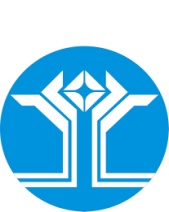 РОССИЙСКАЯ ФЕДЕРАЦИЯ (РОССИЯ)РЕСПУБЛИКА САХА (ЯКУТИЯ)МИРНИНСКИЙ РАЙОНМУНИЦИПАЛЬНОЕ ОБРАЗОВАНИЕ «ПОСЕЛОК АЙХАЛ»ПОСЕЛКОВЫЙ СОВЕТ ДЕПУТАТОВV СЕССИЯРЕШЕНИЕО внесении изменений и дополнений в решение Айхальского поселкового Совета от 20.12.2016 III- № 56-2 «О бюджете муниципального образования «Поселок Айхал» Мирнинского района Республики Саха (Якутия) на 2017 год», в редакции решений от 24.01.2017 III-№ 57-15, от 25.04.2017 III-№ 59-6, от 25.04.2017 III-№ 60-15, 05.09.2017 III-№ 63-8, 09.11.2017 IV-№ 3-4, от 23.11.2017 IV-№ 4-9Руководствуясь Бюджетным кодексом Российской Федерации, поселковый Совет депутатов решил:Статья 1. 1) В статье 1:а) в пункте 1 прогнозируемый объем доходов бюджета цифры «277 830 403,94» заменить цифрами «260 995 540,94», из них безвозмездные поступления «116 401 332,41» заменить цифрами «99 566 469,41»;б) в пункте 2 общий объем расходов бюджета цифры «300 796 124,35» заменить цифрами «283 961 261,35»;2) В статье 2:а) в пункте 1 приложение 1 «прогнозируемый объем поступления доходов по основным источникам на 2017 год» заменить приложением №1 к настоящему решению;3) В статье 3:а) в пункте 1 приложение 4 «распределение бюджетных ассигнований по целевым статьям на реализацию муниципальных программ и подпрограмм на 2017 год» изложить в новой редакции согласно приложению № 2 к настоящему решению;б) в пункте 2 приложение 5 «распределение бюджетных ассигнований на реализацию непрограммных расходов на 2017 год» изложить в новой редакции согласно приложению № 3 к настоящему решению;в) в пункте 3 приложение 6 «распределение бюджетных ассигнований по разделам, подразделам, целевым статьям и видам расходов на 2017 год» изложить в новой редакции согласно приложению № 4 к настоящему решению;г) в пункте 4 приложение 7 «ведомственная структура расходов местного бюджета на 2017 год» изложить в новой редакции согласно приложению № 5 к настоящему решению;Статья 2.Разместить настоящее решение с приложениями на официальном сайте Администрации МО «Поселок Айхал» (мо-айхал.рф).Настоящее решение вступает в силу с момента подписания.Контроль исполнения настоящего решения возложить на Главу поселка, Комиссию по бюджету, налоговой политике, землепользованию, собственности.Приложение № 1к решению поселкового Совета депутатовот 15 декабря 2017 года IV-№ 5-16Прогнозируемый объем поступления доходов по основным источникам на 2017 годПриложение № 2к решению поселкового Совета депутатовот 15 декабря 2017 года IV-№ 5-16Распределение бюджетных ассигнований по целевым статьям расходов на реализацию муниципальных целевых программ и подпрограмм МО "Поселок Айхал" на 2017 годрублиПриложение № 3к решению поселкового Совета депутатовот 15 декабря 2017 года IV-№ 5-16Распределение бюджетных ассигнований на реализацию непрограммных средств МО "Поселок Айхал" на 2017 годрублиПриложение № 4к решению поселкового Совета депутатовот 15 декабря 2017 года IV-№ 5-16Распределение бюджетных ассигнований по разделам, подразделам, целевым статьям и видам расходов на 2017 годПриложение № 5к решению поселкового Совета депутатовот 15 декабря 2017 года IV-№ 5-16Ведомственная структура расходов местного бюджета на 2017 год15 декабря 2017 годаIV-№ 5-16Глава поселка____________________________В.П. КарповЗаместитель председателяпоселкового Совета депутатов_____________________________А.М. БочаровКБКНаименованиеуточненный бюджетуточнение (+,-)уточненный бюджет 5-15НАЛОГОВЫЕ И НЕНАЛОГОВЫЕ ДОХОДЫ171 459 900,650,00171 459 900,65Налоговые135 932 734,30427 210,70136 359 945,00000 101 00000 00 0000 000НАЛОГИ НА ПРИБЫЛЬ, ДОХОДЫ127 615 700,000,00127 615 700,00182 101 02010 01 0000 110Налог на доходы физических лиц с доходов, источником которых является налоговый агент, за исключением доходов, в отношении которых исчисление и уплата налога осуществляются в соответствии со статьями 227, 2271 и 228 Налогового кодекса Российской Федерации127 465 700,00127 465 700,00182 101 02020 01 0000 110Налог на доходы физических лиц с доходов, полученных от осуществления деятельности физическими лицами, зарегистрированными в качестве индивидуальных предпринимателей, нотариусов, занимающихся частной практикой, адвокатов, учредивших адвокатские кабинеты и50 000,0050 000,00182 101 02030 01 0000 110Налог на доходы физических лиц с доходов,  полученных физическими лицами в соответствии со статьей 228 Налогового Кодекса Российской Федерации100 000,00100 000,00000 103 00000 00 0000 000НАЛОГИ НА ТОВАРЫ (РАБОТЫ, УСЛУГИ), РЕАЛИЗУЕМЫЕ НА ТЕРРИТОРИИ РОССИЙСКОЙ ФЕДЕРАЦИИ372 034,300,00372 034,30100 103 02230 01 0000 110Доходы от уплаты акцизов на дизельное топливо, зачисляемые в консолидированные бюджеты субъектов Российской Федерации127 046,60127 046,60100 103 02240 01 0000 110Доходы от уплаты акцизов на моторные масла для дизельных и (или) карбюраторных (инжекторных) двигателей, зачисляемые в консолидированные бюджеты субъектов Российской Федерации1 265,481 265,48100 103 02250 01 0000 110Доходы от уплаты акцизов на автомобильный бензин, производимый на территории Российской Федерации, зачисляемые в консолидированные бюджеты субъектов Российской Федерации269 133,31269 133,31100 103 02260 01 0000 110Доходы от уплаты акцизов на прямогонный бензин, производимый на территории Российской Федерации, зачисляемые в консолидированные бюджеты субъектов Российской Федерации-25 411,09-25 411,09000 1 06 00000 00 0000 000НАЛОГИ НА ИМУЩЕСТВО7 945 000,00427 210,708 372 210,70182 1 06 01030 13 0000 110Налог на имущество физических лиц, взимаемый по ставкам, применяемым к объектам налогообложения, расположенным в границах поселений1 070 000,00427 210,701 497 210,70182 1 06 06033 13 0000 110Земельный налог с организаций, обладающих земельным участком, расположенным в границах сельских поселений6 849 500,006 849 500,00182 1 06 06043 13 0000 110Земельный налог с физических лиц, обладающих земельным участком, расположенным в границах сельских поселений25 500,0025 500,00Неналоговые35 527 166,35-427 210,7035 099 955,65000 111 00000 00 0000 000ДОХОДЫ ОТ ИСПОЛЬЗОВАНИЯ ИМУЩЕСТВА, НАХОДЯЩЕГОСЯ В ГОСУДАРСТВЕННОЙ И МУНИЦИПАЛЬНОЙ СОБСТВЕННОСТИ27 268 747,70-15 195,2527 253 552,45803 1 11 05013 13 0000 120Доходы, получаемые в виде арендной платы за земельные участки, госсобственность на которые не разграничена и которые расположены в границах ородских поселений, а также средства от продажи права на заключение договоров аренды указанных земельных участков7 324 120,007 324 120,00803 1 11 05025 13 0000 120Доходы, получаемые в виде арендной платы, а также средства от продажи права на заключение договоров аренды за земли, находящиеся в собственности городских поселений (за исключением земельных участков муниципальных бюджетных и автономных учреждений)352 000,00352 000,00803 1 11 05035 13 0000 120Доходы от сдачи в аренду имущества, находящегося в оперативном управлении органов управления поселений и созданных ими учреждений (за исключением имущества муниципальных бюджетных и автономных учреждений)18 996 627,70-82 241,8918 914 385,81803 1 11 09045 13 0000 120Прочие поступления от использования имущества, находящегося в собственности городских поселений (за исключением имущества муниципальных бюджетных и автономных учреждений, а также имущества муниципальных унитарных предприятий)596 000,0067 046,64663 046,64000 113 00000 00 0000 000ДОХОДЫ ОТ ОКАЗАНИЯ ПЛАТНЫХ УСЛУГ (РАБОТ) И КОМПЕНСАЦИИ ЗАТРАТ ГОСУДАРСТВА6 513 165,690,006 513 165,69803 1 13 02995 13 0000 130Прочие доходы от компенсации затрат  бюджетов городских поселений6 513 165,696 513 165,69000 114 00000 00 0000 000ДОХОДЫ ОТ ПРОДАЖИ МАТЕРИАЛЬНЫХ И НЕМАТЕРИАЛЬНЫХ АКТИВОВ1 518 612,00-412 015,451 106 596,55803 1 14 02053 13 0000 430Доходы от реализации иного имущества, находящегося в собственности городских поселений (за исключением имущества муниципальных бюджетных и автономных учреждений, а также имущества муниципальных унитарных предприятий, в том числе казенных), в части реализации основных средств по указанному имуществу1 500 000,00-412 015,451 087 984,55803 1 14 06013 13 0000 430Доходы от продажи земельных участков, государственная собственность на которые не разграничена и которые расположены в границах городских поселений18 612,0018 612,00000 116 00000 00 0000 000ШТРАФЫ, САНКЦИИ, ВОЗМЕЩЕНИЕ УЩЕРБА226 640,96226 640,96803 1 16 32000 13 0000 140Денежные взыскания, налагаемые в возмещение ущерба, причиненного в результате незаконного или нецелевого использования бюджетных средств (в части бюджетов городских поселений)0,000,00803 1 16 33050 13 0000 140Денежные взыскания (штрафы) за нарушение законодательства Российской Федерации о контрактной системе в сфере закупок товаров, работ, услуг для обеспечения государственных и муниципальных нужд для нужд городских поселений216 640,96216 640,96803 1 16 90050 13 0000 140Прочие поступления от денежных взысканий (штрафов) и иных сумм в возмещение ущерба, зачисляемые в бюджеты городских поселений10 000,0010 000,00803 1 170,00БЕЗВОЗМЕЗДНЫЕ ПОСТУПЛЕНИЯ116 401 332,41-16 834 863,0099 566 469,41000 202 00000 00 0000 000БЕЗВОЗМЕЗДНЫЕ ПОСТУПЛЕНИЯ ОТ ДРУГИХ БЮДЖЕТОВ БЮДЖЕТНОЙ СИСТЕМЫ РОССИЙСКОЙ ФЕДЕРАЦИИ34 412 332,41-341 863,0034 070 469,41000 202 02000 00 0000 151Субсидии бюджетам бюджетной системы Российской Федерации (межбюджетные субсидии)6 152 189,130,006 152 189,13803 2 02 02999 13 6210 151Софинансирование расходных обязательств по реализации плана мероприятий комплексного развития муниципального образования на 2013-2017 годы2 000 000,002 000 000,00803 2 02 25555 13 0000 151Субсидии бюджетам муниципальных поселений на поддержку государственных программ субъектов Российско Федерации и муниципальных программ городской среды4 152 189,134 152 189,13000 2 02 03000 00 0000 151Субвенции бюджетам субъектов Российской Федерации и муниципальных образований3 952 005,00-341 863,003 610 142,00803 2 02 35930 13 0000 151Выполнение отдельных государственных полномочий по государственной регистрации актов гражданского состояния141 605,00-41 663,0099 942,00803 2 02 35118 13 0000 151Осуществление первичного воинского учета на территориях, где отсутствуют военные комиссариаты3 114 400,00-300 200,002 814 200,00803 2 02 30024 13 6336 151Выполнение отдельных государственных полномочий на организацию мероприятий по предупреждению и ликвидации болезней животных, их лечению, защите населения от болезней, общих для человека и животных696 000,00696 000,00000 202 04000 00 0000 151Иные межбюджетные трансферты24 308 138,280,0024 308 138,28803 2 02 45160 13 0000 151Межбюджетные трансферты, передаваемые бюджетам городских поселений для компенсации дополнительных расходов, возникших в результате решений, принятых органами власти другого уровня24 301 138,280,0024 301 138,28материальная помощь погорельцам1 000 000,001 000 000,00ВЦП "Охрана окружающей среды" организация ртутьсодержащих отходов70 000,0070 000,00ВЦП "Охрана окружающей среды" ликвидация несанкционированных свалок ТКО600 000,00600 000,00ВЦП "Охрана окружающей среды" ликвидация несанкционированных свалок металлолома300 000,00300 000,00благоустройство территории 22-х квартирного дома11 000 000,0011 000 000,00асфальтирование дорог Амакинская8 418 463,388 418 463,38приобретение, установка септика2 332 897,902 332 897,90организация занятости студентов186 267,00186 267,00поддержка общественных и гражданских инициатив142 010,00142 010,00Год Молодежи80 000,0080 000,00льготный проезд171 500,00171 500,00803 2 02 49999 13 0000 151Мероприятия за счет Программы по повышению эффективности бюджетных расходов7 000,007 000,00000 2 07 00000 00 0000 000ПРОЧИЕ БЕЗВОЗМЕЗДНЫЕ ПОСТУПЛЕНИЯ81 989 000,00-16 493 000,0065 496 000,00000 2 07 05030 13 0000 180Прочие безвозмездные поступления в бюджеты  городских поселений81 989 000,00-16 493 000,0065 496 000,00803 2 07 05030 13 0000 180Прочие безвозмездные поступления в бюджеты  городских поселений81 989 000,00-16 493 000,0065 496 000,00муп81 989 000,00-16 518 000,0065 471 000,00храм, осокин25 000,0025 000,00Доходы бюджетов городских поселений от возврата остатков субсидий, субвенций и иных межбюджетных трансфертов, имеющих целевое назначение, прошлых лет из бюджетов муниципальных районов0,000,00803 2 19 60010 13 0000 151Возврат прочих остатков субсидий, субвенций и иных межбюджетных трансфертов, имеющих целевое назначение, прошлых лет из бюджетов городских поселений-10 030 829,12-10 030 829,12ВСЕГО ДОХОДОВ277 830 403,94-16 834 863,00260 995 540,94№
п/пНаименованиеЦСРВРКОСГУДОПСумма на 2016 годВСЕГО83 824 397,811ЦП "Поддержка и развитие малого и среднего предпринимательства в поселке Айхал Мирнинского района РС (Я) на 2017-2019 г.г."83 0 00 00000799 750,00Повышение конкурентоспособности субъектов малого и среднего предпринимательства, производящих и реализующих товары (работы, услуги)83 2 00 00000799 750,00Поддержка субъектов малого и среднего предпринимательства83 2 00 10010100 000,00Субсидии юридическим лицам (кроме некоммерческих организаций), индивидуальным предпринимателям, физическим лицам - производителям товаров, работ, услуг83 2 00 10010810100 000,00Безв.переч.кроме гос83 2 00 10010814242100 000,00Проведение конкурсов, выставок, ярмарок, круглых столов для субъектов малого и средего предпринимательства, проведение ежегодного Дня предпринимателя83 2 00 10020300 000,00Прочая закупка товаров, работ и услуг для обеспечения государственных (муниципальных) нужд83 2 00 10020244300 000,00Прочие услуги83 2 00 10020226300 000,00Иные работы и услуги по подстатье 22683 2 00 100202261140300 000,00Предоставление грантов начинающим субъектам малого предпринимательства83 2 00 1003Г300 000,00Субсидии юридическим лицам (кроме некоммерческих организаций), индивидуальным предпринимателям, физическим лицам - производителям товаров, работ, услуг83 2 00 1003Г810300 000,00Безв.переч.кроме гос83 2 00 1003Г814242300 000,00Субсидирование части затрат субъектов малого и среднего предпринимательства, связанных с участием в выставочно-ярмарочных и конгрессных мероприятиях, на проведение презентации республиканской продукции субъектов малого и среднего предпринимательства83 2 00 1004099 750,00Субсидии юридическим лицам (кроме некоммерческих организаций), индивидуальным предпринимателям, физическим лицам - производителям товаров, работ, услуг83 2 00 1004081099 750,00Безв.переч.кроме гос83 2 00 1004081024299 750,00Безв.переч.кроме гос83 2 00 1020Г81424299 750,002ЦП "Развитие культуры и социокультурного пространства в п. Айхал Мирнинского района РС (Я) на 2014-2017 г.г."74 0 00 000004 204 162,002.1.Обеспечение развития культурно-досуговой деятельности74 2 00 000004 204 162,00Культурно-массовые и информационно-просветительские мероприятия74 2 00 110134 204 162,00Иные выплаты, за исключением фонда оплаты труда государственных (муниципальных) органов, лицам, привлекаемым согласно законодательству для выполнения отдельных полномочий74 2 00 11013123718 740,00Прочие расходы74 2 00 11013123290718 740,00Иные расходы по подстатье 290 74 2 00 110131232901150718 740,00Прочая закупка товаров, работ и услуг для обеспечения государственных (муниципальных) нужд74 2 00 110132443 285 422,00Транспортные услуги74 2 00 1101324422239 060,00Другие расходы по оплате транспортных услуг74 2 00 11013244222112539 060,00Прочие услуги74 2 00 110132442262 042 457,92Иные работы и услуги по подстатье 22674 2 00 1101324422611402 042 457,92Прочие расходы74 2 00 110132442901 143 624,08Приобретение (изготовление) подарочной и сувенирной продукции, не предназначенной для дальнейшей перепродажи74 2 00 1101324429011481 143 624,08Увелич.стоим.осн.средств74 2 00 1101324431060 280,00Приобретение основных средств74 2 00 11013244310111660 280,00Увелич.стоим.мат.зап74 2 00 110132443400,00Приобретение прочих материальных запасов74 2 00 110132443401123Премии и гранты74 2 00 11013350200 000,00Прочие расходы74 2 00 11013350290200 000,00Выплата государственных премий, денежных компенсацаций, надбавок и иных выплат74 2 00 110133502901146200 000,003ЦП "Развитие физической культуры и спорта в п. Айхал Мирнинского района РС (Я) на 2017-2019 г.г."98 0 00 000003 359 967,693.1Развитие массового спорта98 2 00 000003 359 967,69Развитие организационно-управленческого, кадрового, научно-методического обеспечения физкультурно-спортивной деятельности98 2 00 10040634 883,53Прочая закупка товаров, работ и услуг для обеспечения государственных (муниципальных) нужд98 2 00 10040244634 883,53Прочие услуги98 2 00 10040244226224 915,53Иные работы и услуги по подстатье 22698 2 00 100402442261140224 915,53Увелич.стоим.ОС98 2 00 10040244310409 968,00Увеличение стоимости основных средств98 2 00 100402443101116409 968,00Организация и проведение мероприятий в сфере физической культуры и массового спорта98 2 00 100802 725 084,16Иные выплаты, за исключением фонда оплаты труда государственных (муниципальных) органов, лицам, привлекаемым согласно законодательству для выполнения отдельных полномочий98 2 00 10080123982 267,20Прочие расходы98 2 00 10080123290982 267,20Иные расходы по подстатье 29098 2 00 100801232901150982 267,20Прочая закупка товаров, работ и услуг для обеспечения государственных (муниципальных) нужд98 2 00 100802441 742 816,96Транспортные услуги98 2 00 10080244222294 429,82Другие расходы по оплате транспортных услуг98 2 00 100802442221125294 429,82Прочие услуги98 2 00 10080244226105 285,00Иные работы и услуги по подстатье 22698 2 00 100802442261140105 285,00Прочие расходы98 2 00 10080244290769 862,14Приобретение (изготовление) подарочной и сувенирной продукции, не предназначенной для дальнейшей перепродажи98 2 00 100802442901148769 862,14Увелич.стоим.осн.средств98 2 00 10080244310573 240,00Приобретение основных средств98 2 00 100802443101116573 240,004ЦП "Комплексное развитие транспортной инфраструктуры МО "Поселок Айхал" на 2017-2026 годы"88 0 00 0000026 427 883,324.1Дорожное хозяйство88 5 00 0000026 427 883,32Текущий и капитальный ремонт автомобильных дорог88 5 00 1001013 909 452,19Закупка товаров, работ, услуг в целях капитального ремонта государственного (муниципального) имущества88 5 00 1001024313 412 910,38Усл.по сод-ю им-ва88 5 00 1001024322513 412 910,38Текущий и капитальный ремонт и реставрация нефинансовых активов 88 5 00 10010243225110513 412 910,38Прочая закупка товаров, работ и услуг для обеспечения государственных (муниципальных) нужд88 5 00 10010244496 541,81Услуги по содержанию имущества88 5 00 10010244225496 541,81Текущий и капитальный ремонт и реставрация нефинансовых активов 88 5 00 100102442251105496 541,81Содержание муниципальных автомильных дорог88 5 00 1009012 518 431,13Прочая закупка товаров, работ и услуг для обеспечения государственных (муниципальных) нужд88 5 00 1009024412 518 431,13Усл.по сод-ю им-ва88 5 00 1009024422512 017 879,62Содержание в чистоте помещений, зданий, дворов, иного имущества88 5 00 10090244225111112 017 879,62Прочие услуги88 5 00 10090244226320 250,00Проведение проектных и изыскательских работ в целях разработки ПСД для строительства, реконструкции, технического перевооружения, ремонта, реставрации объектов, а также работ по её экспертизе88 5 00 100902442261132320 250,00Увелич.стоим.осн.средств88 5 00 1009024431050 000,00Приобретение осн.средств88 5 00 10090244310111650 000,00Увелич.стоим мат.зпасов88 5 00 10090244340130 301,51Приобретение строительных материалов88 5 00 100902443401112130 301,515ЦП "Приоритетные направления по молодежной политике в п. Айхал Мирнинского района РС (Я) на 2014-2017 г.г."73 0 00 000001 360 244,335.1Поддержка молодежных инициатив и оказание социально-психологической поддержки73 2 00 000001 360 244,33Организация и проведение мероприятий в области муниципальной молодежной политики73 2 00 111101 173 977,33Иные выплаты, за исключением фонда оплаты труда государственных (муниципальных) органов, лицам, привлекаемым согласно законодательству для выполнения отдельных полномочий73 2 00 1111012395 200,00Прочие расходы73 2 00 1111012329095 200,00Иные расходы по подстатье 290 73 2 00 11110123290115095 200,00Прочая закупка товаров, работ и услуг для обеспечения государственных (муниципальных) нужд73 2 00 11110244797 277,33Транспортные услуги73 2 00 1111024422245 014,00Другие расходы по оплате транспортных услуг73 2 00 11110244222112545 014,00Прочие услуги73 2 00 11110244226180 273,00Иные работы и услуги по подстатье 22673 2 00 111102442261140180 273,00Прочие расходы73 2 00 11110244290571 990,33Приобретение (изготовление) подарочной и сувенирной продукции, не предназначенной для дальнейшей перепродажи73 2 00 111102442901148571 990,33Иные расходы по подстатье 29073 2 00 111102442901150Стипендии73 2 00 1111034097 500,00Прочие расходы73 2 00 1111034029097 500,00Выплата государственных премий, денежных компенсацаций, надбавок и иных выплат73 2 00 11110340290114697 500,00Премии и гранты73 2 00 11110350184 000,00Прочие расходы73 2 00 11110350290184 000,00Выплата государственных премий, денежных компенсацаций, надбавок и иных выплат73 2 00 111103502901146184 000,00Организация профориентационной работы среди молодежи и дальнейшее трудоустройство73 2 00 11021186 267,00Прочая закупка товаров, работ и услуг для обеспечения государственных (муниципальных) нужд73 2 00 11021244186 267,00Прочие услуги73 2 00 11021244226173 067,00Иные работы, услуги по подст.22673 2 00 110212442261140173 067,00Увелич.стоим.мат.зап73 2 00 1102124434013 200,00Приобретение прочих материальных запасов 73 2 00 11021244340112313 200,006ЦП "Обеспечение качественным жильем на 2017-2019 г.г." 68 0 00 0000011 943 590,356.1Подпрограмма "Обеспечение жильем молодых семей МО "Поселок Айхал" Мирнинского района РС (Я) на 2014-2016 г.г."68 Г 00 000001 846 800,00Мероприятия  подпрограммы "Обеспечение жильем молодых семей" федеральной целевой программы "Жилище" (за счет средств МБ)68 Г 00 L02001 846 800,00Межбюджетные трансферты68 Г 00 L02005401 846 800,00Перечисления другим бюджетам68 Г 00 L02005402511 846 800,00Перечисления другим бюджетам68 Г 00 L02005402511 846 800,006.2Подпрограмма "Переселение граждан из ветхого и аварийного жилого фонда в МО "Поселок Айхал" Мирнинского района РС (Я) на 2017-2019 г.г."68 4 00 0000010 096 790,35Обеспечение мероприятий по переселению граждан из аварийного жилищного фонда (за счет средств МБ)68 4 00 L960210 096 790,35Прочая закупка товаров, работ и услуг для обеспечения государственных (муниципальных) нужд68 4 00 L96022446 950 000,00Прочие услуги68 4 00 L96022442261 000 000,00Другие расходы по пост.22668 4 00 L960224422611401 000 000,00Увелич.стоим ОС68 4 00 L96022443105 950 000,00Приобретение (изготовление) основных средств68 4 00 L960224431011165 950 000,00Прочие компенсации68 4 00 L96023603 146 790,35Прочие расходы68 4 00 L96023602903 146 790,35Возмещение убытков и вреда68 4 00 L960236029011473 146 790,357Социальная поддержка граждан 65 0 00 000006 585 438,757.1ЦП "Безбарьерная среда МО в "Поселок Айхал" Мирнинского района РС (Я) на 2015-2017 г.г."65 Д 00 00000291 376,80Доступная среда65 Д 00 10010291 376,80Прочая закупка товаров, работ и услуг для обеспечения государственных (муниципальных) нужд65 Д 00 10010244291 376,80Транспортные услуги65 Д 00 1001024422212 000,00Другие расходы по оплате транспортных услуг65 Д 00 10010244222112512 000,00Услуги по содержанию имущества65 Д 00 10010244225146 323,54Текущий и капитальный ремонт и реставрация нефинансовых активов 65 Д 00 100102442251105146 323,54Прочие услуги65 Д 00 10010244226133 053,26Иные работы, услуги по подстатье 22665 Д 00 100102442261140133 053,267.2ЦП "Социальная поддержка населения МО "Поселок Айхал" Мирнинского района РС (Я) на 2017-2019 г.г."65 В 00 000005 306 749,00Иные социальные выплаты отдельным категориям граждан по муниципальным правовым актам муниципальных образований65 В 00 705005 306 749,00Прочая закупка товаров, работ и услуг для обеспечения государственных (муниципальных) нужд65 В 00 70500244961 449,00Транспортные услуги65 В 00 705002442223 700,00Другие расходы по оплате транспортных услуг65 В 00 7050024422211253 700,00Прочие услуги65 В 00 70500244226250 000,00Иные работы, услуги по подстатье 22665 В 00 705002442261140250 000,00Прочие расходы65 В 00 70500244290707 749,00Приобретение (изготовление) подарочной и сувенирной продукции, не предназначенной для дальнейшей перепродажи65 В 00 705002442901148707 749,00Приобретение товаров, работ, услуг в пользу граждан в целях их социального обеспечения65 В 00 705003234 345 300,00Пос.по соц.пом.нас-ю65 В 00 705003232624 345 300,00Другие выплаты по социальной помощи65 В 00 7050032326211424 345 300,007.3ЦП "Профилактика безнадзорности и правонарушений среди несовершеннолетних в МО "Поселок Айхал" Мирнинского района РС (Я) на 2015-2017 г.г."65 Б 00 00000845 302,95Профилактика социального сиротства, безнадзорности и правонарушений несовершеннолетних в муниципальных образованиях65 Б 00 10090845 302,95Прочая закупка товаров, работ и услуг для обеспечения государственных (муниципальных) нужд65 Б 00 10090244769 902,95Транспортные услуги65 Б 00 10090244222207 500,00Другие расходы по оплате транспортных услуг65 Б 00 100902442221125207 500,00Прочие расходы65 Б 00 1009024429099 229,45Приобретение (изготовление) подарочной и сувенирной продукции, не предназначенной для дальнейшей перепродажи65 Б 00 10090244290114814 075,00Иные расходы по подстатье 29065 Б 00 10090244290115085 154,45Прочие услуги65 Б 00 10090244226360 173,50Иные работы, услуги по подстатье 22665 Б 00 100902442261140360 173,50Увелич.стоим.мат.зап65 Б 00 10090244340103 000,00Приобретение мягкого инвентаря65 Б 00 100902443401117Приобретение прочих материальных запасов65 Б 00 100902443401123103 000,00Пособия, компенсации и иные социальные выплаты гражданам, кроме публичных нормативных обязательств65 Б 00 1009032175 400,00Пос.по соц.пом.нас-ю65 Б 00 1009032126275 400,00Другие выплаты по социальной помощи65 Б 00 10090321262114275 400,007.4.Поддержка социально ориентированных некоммерческих организаций, благотворительной деятельности и добровольчества65 В 00 10030142 010,00Субсидии (гранты в форме субсидий) на финансовое обеспечение затрат в связи с производством (реализацией товаров), выполнением работ, оказанием услуг, порядком (правилами) предоставления которых установлено требование о последующем подтверждении их использования в соответствии с условиями и (или) целями предоставления65 В 00 10030812142 010,00Безв.переч.кроме гос 65 В 00 10030812251142 010,008ЦП "Профилактика правонарушений в МО "Поселок Айхал" Мирнинского района Р (Я) на 2017-2019 г.г."70 0 00 00000354 475,00Поддержка общественных организаций, содействищим правохранительным органам в профилактике правонарушений и обеспечении общественной безопасности70 2 00 10290354 475,00Прочая закупка товаров, работ и услуг для обеспечения государственных (муниципальных) нужд70 2 00 10290244294 475,00Прочие услуги70 2 00 102902442260,00Услуги по страхованию70 2 00 102902442261135Прочие расходы70 2 00 1029024429052 875,00Приобретение (изготовление) подарочной и сувенирной продукции, не предназначенной для дальнейшей перепродажи70 2 00 10290244290114852 875,00Увелич.стоим.осн.средств70 2 00 10290244310180 000,00Приобретение основных средств70 2 00 102902443101116180 000,00Увелич.стоим.мат.зап70 2 00 1029024434061 600,00Приобретение мягкого инвентаря70 2 00 102902443401117Приобретение прочих материальных запасов70 2 00 10290244340112361 600,00Премии и гранты70 2 00 1029035060 000,00Прочие расходы70 2 00 1029035029060 000,00Выплата государственных премий, денежных компенсацаций, надбавок и иных выплат70 2 00 10290350290114660 000,009ЦП "Благоустройство МО "Поселок Айхал" Мирнинского района РС (Я) на 2017-2019 г.г."69 0 00 0000026 689 018,209.1Содействие развитию благоустройства территорий муниципальных образований в Республике Саха (Якутия)69 8 00 0000026 689 018,20Содержание и ремонт объектов уличного освещения69 8 00 100016 340 130,18Прочая закупка товаров, работ и услуг для обеспечения государственных (муниципальных) нужд69 8 00 100012446 340 130,18Коммунальные услуги69 8 00 100012442233 230 250,00Оплата услуг предоставления электроэнергии69 8 00 1000124422311093 230 250,00Усл.по сод-ю им-ва69 8 00 100012442252 213 860,92Другие расходы по содержанию имущества69 8 00 1000124422511292 213 860,92Прочие услуги69 8 00 10001244226396 019,26Установка, наладка, монтаж пожарной, охранной сигнализации, локально-вычислительных сетей, систем видеонаблюдения, контроля доступа и другие монтажные работы69 8 00 100012442261133396 019,26Иные работы, услуги по подстатье 22669 8 00 100012442261140Увеличение стоим.мат.запасов69 8 00 10001244340500 000,00Приобретение мат.запасов69 8 00 100012443401123500 000,00Очистка и посадка зеленой зоны69 8 00 10002386 276,67Прочая закупка товаров, работ и услуг для обеспечения государственных (муниципальных) нужд69 8 00 10002244386 276,67Прочие услуги69 8 00 10002244226181 000,00Иные работы и услуги по подстатье 22669 8 00 100022442261140181 000,00Увелич.стоим.мат.зап69 8 00 10002244340205 276,67Приобретение прочих материальных запасов69 8 00 100022443401123205 276,67Организация и содержание мест захоронения69 8 00 100031 514 305,68Прочая закупка товаров, работ и услуг для обеспечения государственных (муниципальных) нужд69 8 00 100032441 514 305,68Транспортные услуги69 8 00 1000324422293 871,42Другие расходы по оплате транспортных услуг69 8 00 10003244222112593 871,42Усл.по сод-ю им-ва69 8 00 100032442251 150 241,78Содержание в чистоте помещений, зданий, дворов, иного имущества69 8 00 1000324422511111 150 241,78Прочие услуги69 8 00 10003244226270 192,48Иные работы и услуги по подстатье 22669 8 00 100032442261140270 192,48Содержание скверов и площадей69 8 00 100046 739 437,12Прочая закупка товаров, работ и услуг для обеспечения государственных (муниципальных) нужд69 8 00 100042446 739 437,12Усл.по сод-ю им-ва69 8 00 100042442256 739 437,12Содержание в чистоте помещений, зданий, дворов, иного имущества69 8 00 1000424422511116 739 437,12Прочие мероприятия по благоустройству69 8 00 100095 055 325,26Прочая закупка товаров, работ и услуг для обеспечения государственных (муниципальных) нужд69 8 00 100092444 955 325,26Транспортные услуги69 8 00 1000924422234 300,00Другие расходы по оплате транспортных услуг69 8 00 10009244222112534 300,00Усл.по сод-ю им-ва69 8 00 100092442251 286 195,48Текущий и капитальный ремонт и реставрация нефинансовых активов69 8 00 100092442251105100 000,00Содержание в чистоте помещений, зданий, дворов, иного имущества69 8 00 1000924422511111 186 195,48Прочие услуги69 8 00 100092442263 356 627,42Установка, наладка, монтаж пожарной, охранной сигнализации, локально-вычислительных сетей, систем видеонаблюдения, контроля доступа и другие монтажные работы69 8 00 1000924422611331 264 648,61Иные работы и услуги по подстатье 22669 8 00 1000924422611402 091 978,81Увелич.стоим ОС69 8 00 10009244310165 202,36Приобретение (изготовление) основных средств69 8 00 100092443101116165 202,36Увелич.стоим.мат.зап69 8 00 10009244340113 000,00Приобретение прочих материальных запасов69 8 00 100092443401123113 000,00Премии и гранты69 8 00 10009350100 000,00Прочие расходы69 8 00 10009350290100 000,00Выплата государственных премий, денежных компенсацаций, надбавок и иных выплат69 8 00 100093502901146100 000,00Софинансирование расходных обязательств по реализации плана мероприятий комплексного развития муниципального образования на 2013-2017 годы (за счет средств ГБ)69 8 00 6210С2 000 000,00Прочая закупка товаров, работ и услуг для обеспечения государственных (муниципальных) нужд69 8 00 6210С2442 000 000,00Прочие расходы69 8 00 6210С2442262 000 000,00Иные работы, услуги по подстатье 22669 8 00 6210С24422611402 000 000,00Софинансирование расходных обязательств по реализации плана мероприятий комплексного развития муниципального образования на 2013-2017 годы (за счет средств МБ)69 8 00 S210С40 000,00Прочая закупка товаров, работ и услуг для обеспечения государственных (муниципальных) нужд69 8 00 S210С24440 000,00Прочие расходы69 8 00 S210С24422640 000,00Иные работы, услуги по подстатье 22669 8 00 S210С244226114040 000,00Поддержка государственных программ субъектов Россиийской Федерации и муниципальных программ формирования современной городской среды (за счет средств  МБ)69 8 00 L5550461 354,16Прочая закупка товаров, работ и услуг для обеспечения государственных (муниципальных) нужд69 8 00 L5550244461 354,16Усл.по сод-ю им-ва69 8 00 L5550244225254 331,38Текущий и капитальный ремонт и реставрация нефинансовых активов69 8 00 L55502442251105254 331,38Уелич.стоим.осн.средств69 8 00 L5550244310207 022,78Приобретение основных средст69 8 00 L55502443101116207 022,78Поддержка государственных программ субъектов Россиийской Федерации и муниципальных программ формирования современной городской среды (за счет средств  ГБ)69 8 00 R55504 152 189,13Прочая закупка товаров, работ и услуг для обеспечения государственных (муниципальных) нужд69 8 00 R55502444 152 189,13Усл.по сод-ю им-ва69 8 00 R55502442251 231 818,29Текущий и капитальный ремонт и реставрация нефинансовых активов69 8 00 R555024422511051 231 818,29Усл.по сод-ю им-ва69 8 00 R5550244225107 025,80Текущий и капитальный ремонт и реставрация нефинансовых активов69 8 00 R55502442251105107 025,80Прочие работы, услуги69 8 00 R55502442262 463 630,04Иные работы, услуги по подст.22669 8 00 R555024422611402 463 630,04Прочие работы, услуги69 8 00 R5550244226349 715,00Иные работы, услуги по подст.22669 8 00 R55502442261140349 715,0010Капитальный ремонт общего имущества многоквартирных домов69 7 00 000002 099 868,17Имущественный взнос в некоммерческую организацию "Фонд капитального ремонта многоквартирных домов Республики Саха (Якутия)" на проведение капитального ремонта общего имущества в многоквартирных домах Республики Саха (Якутия)69 7 00 10010998 746,43Прочая закупка товаров, работ и услуг для обеспечения государственных (муниципальных) нужд69 7 00 10010244998 746,43Усл.по сод-ю им-ва69 7 00 10010244225998 746,43Текущий и капитальный ремонт и реставрация нефинансовых активов69 7 00 100102442251105998 746,43ЦП "Муниципальная адресная программа текущего и капитального ремонта многоквартирных домов, все помещения которых находятся в муниципальной собственности МО "Поселок Айхал" Мирнинского района РС (Я) на 2016-2018 г.г."69 7 00 100301 101 121,74Закупка товаров, работ, услуг в целях капитального ремонта государственного (муниципального) имущества69 7 00 10030243793 232,91Усл.по сод-ю им-ва69 7 00 10030243225793 232,91Текущий и капитальный ремонт и реставрация нефинансовых активов69 7 00 100302432251105793 232,91Прочая закупка товаров, работ и услуг для обеспечения государственных (муниципальных) нужд69 7 00 10030244307 888,83Усл.по сод-ю им-ва69 7 00 10030244225217 888,83Текущий и капитальный ремонт и реставрация нефинансовых активов69 7 00 100302442251105217 888,83Увелич.стоим.мат.зап69 7 00 1003024434090 000,00Приобретение строительных материалов69 7 00 10030244340111240 000,00Приобретение прочих материальных запасов69 7 00 10030244340112350 000,00НаименованиеВЕДРЗПРЦСРВРКОСГУДОПСуммаВСЕГО803200 136 863,54Администрация Муниципального Образования "Поселок Айхал" Мирнинского района Республики Саха (Якутия)803200 136 863,54ОБЩЕГОСУДАРСТВЕННЫЕ ВОПРОСЫ80301100 142 055,31Функционирование высшего должностного лица субъекта Российской Федерации и муниципального образования80301023 540 611,60Непрограммные расходы803010299 0 00 000003 540 611,60Руководство и управление в сфере установленных функций органов государственной власти субъектов Российской Федерации, органов местного самоуправления Республики Саха (Якутия)803010299 1 00 000003 540 611,60Глава муниципального образования803010299 1 00 116003 540 611,60Расходы на выплаты персоналу в целях обеспечения выполнения функций государственными (муниципальными) органами, казенными учреждениями, органами управления государственными внебюджетными фондами803010299 1 00 116001003 540 611,60Расходы на выплаты персоналу государственных (муниципальных) органов803010299 1 00 116001203 540 611,60Фонд оплаты труда государственных (муниципальных) органов803010299 1 00 116001203 540 611,60Заработная плата803010299 1 00 116001212112 954 987,59Начисл. на  опл.труд803010299 1 00 11600129213585 624,01Функционирование законодательных (представительных) органов государственной власти и представительных органов муниципальных образований80301034 533 430,96Непрограммные расходы803010399 0 00 000004 533 430,96Руководство и управление в сфере установленных функций органов государственной власти субъектов Российской Федерации, органов местного самоуправления Республики Саха (Якутия)803010399 1 00 000004 533 430,96Расходы на содержание органов местного самоуправления803010399 1 00 114104 533 430,96Расходы на выплаты персоналу в целях обеспечения выполнения функций государственными (муниципальными) органами, казенными учреждениями, органами управления государственными внебюджетными фондами803010399 1 00 114101003 417 965,42Расходы на выплаты персоналу государственных (муниципальных) органов803010399 1 00 114101203 417 965,42Фонд оплаты труда государственных (муниципальных) органов803010399 1 00 114101212 770 903,19Заработная плата803010399 1 00 114101212112 202 716,87Начисл. на  опл.труд803010399 1 00 11410129213568 186,32Иные выплаты персоналу государственных (муниципальных) органов, за исключением фонда оплаты труда803010399 1 00 11410122297 062,23Прочие выплаты803010399 1 00 11410122212297 062,23Возмещение расходов, связанных с проездом в отпуск803010399 1 00 114101222121101242 951,08Командировочные расходы (суточные при служебных командировках; оплата проезда к месту служебной командировки; оплата за проживание в жилых помещениях при служ.командировках)803010399 1 00 1141012221211040,00Прочие компенсации по подстатье 212 803010399 1 00 11410122212112454 111,15Иные выплаты, за исключением фонда оплаты труда государственных (муниципальных) органов, лицам, привлекаемым согласно законодательству для выполнения отдельных полномочий803010399 1 00 11410123350 000,00Прочие расходы803010399 1 00 11410123290350 000,00Иные расходы по подстатье 290803010399 1 00 114101232901150350 000,00Закупка товаров, работ и услуг для государственных (муниципальных) нужд803010399 1 00 11410200601 721,54Иные закупки товаров, работ и услуг для обеспечения государственных (муниципальных) нужд803010399 1 00 11410240601 721,54Закупка товаров, работ, услуг в сфере информационно-коммуникационных технологий803010399 1 00 1141024243 227,87Услуги связи803010399 1 00 1141024222117 324,40Увелич.стоим.мат.зап803010399 1 00 1141024234025 903,47Приобретение прочих материальных запасов803010399 1 00 11410242340112325 903,47Прочая закупка товаров, работ и услуг для обеспечения государственных (муниципальных) нужд803010399 1 00 11410244558 493,67Услуги связи803010399 1 00 114102442210,00Прочие услуги803010399 1 00 11410244226147 933,64Подписка на периодические и справочные издания803010399 1 00 11410244226113732 458,44Плата за обучение на курсах повышения квалификации, подготовки и переподготовки специалистов803010399 1 00 114102442261139115 475,20Прочие расходы803010399 1 00 11410244290380 909,03Приобретение (изготовление) подарочной и сувенирной продукции, не предназначенной для дальнейшей перепродажи803010399 1 00 114102442901148327 909,03Представительские расходы, прием и обслуживание делегаций803010399 1 00 11410244290114953 000,00Увелич.стоим ОС803010399 1 00 1141024431011 651,00Приобретение (изготовление) основных средств803010399 1 00 11410244310111611 651,00Увелич.стоим.мат.зап803010399 1 00 1141024434018 000,00Приобретение прочих материальных запасов803010399 1 00 11410244340112318 000,00Социальное обеспечение и иные выплаты населению803010399 1 00 11410300513 744,00Премии и гранты803010399 1 00 11410350513 744,00Прочие расходы803010399 1 00 11410350290513 744,00Выплата государственных премий, денежных компенсацаций, надбавок и иных выплат803010399 1 00 114103502901146513 744,00Функционирование Правительства Российской Федерации, высших исполнительных органов государственной власти субъектов Российской Федерации, местных администраций803010467 489 828,54Мероприятия  за счет Программы Правительства РС(Я) по повышению эффективности управления региональными финансами на 2017-2019 годы(за счет средств ГБ)803010495 2 00 650207 000,00Закупка товаров, работ, услуг в сфере информационно-коммуникационных технологий803010495 2 00 650202447 000,00Прочие услуги803010495 2 00 650202442267 000,00Плата за обучение на курсах повышения квалификации, подготовки и переподготовки специалистов803010495 2 00 6502024422611397 000,00Непрограммные расходы803010499 0 00 0000067 482 828,54Руководство и управление в сфере установленных функций органов государственной власти субъектов Российской Федерации, органов местного самоуправления Республики Саха (Якутия)803010499 1 00 0000067 482 828,54Расходы на содержание органов местного самоуправления803010499 1 00 1141067 482 828,54Расходы на выплаты персоналу в целях обеспечения выполнения функций государственными (муниципальными) органами, казенными учреждениями, органами управления государственными внебюджетными фондами803010499 1 00 1141010057 451 616,18Расходы на выплаты персоналу государственных (муниципальных) органов803010499 1 00 1141012054 182 116,18Фонд оплаты труда государственных (муниципальных) органов803010499 1 00 1141012054 182 116,18Заработная плата803010499 1 00 1141012121143 265 571,81Начисл. на  опл.труд803010499 1 00 1141012921310 916 544,37Иные выплаты персоналу государственных (муниципальных) органов, за исключением фонда оплаты труда803010499 1 00 114101223 269 500,00Прочие выплаты803010499 1 00 114101222123 269 500,00Возмещение расходов, связанных с проездом в отпуск803010499 1 00 1141012221211011 600 000,00Командировочные расходы (суточные при служебных командировках; оплата проезда к месту служебной командировки; оплата за проживание в жилых помещениях при служ.командировках)803010499 1 00 1141012221211041 476 000,00Прочие компенсации по подстатье 212803010499 1 00 114101292121124193 500,00Закупка товаров, работ и услуг для государственных (муниципальных) нужд803010499 1 00 114102009 755 623,90Иные закупки товаров, работ и услуг для обеспечения государственных (муниципальных) нужд803010499 1 00 114102409 755 623,90Закупка товаров, работ, услуг в сфере информационно-коммуникационных технологий803010499 1 00 114102422 363 508,88Услуги связи803010499 1 00 114102422211 314 027,33Усл.по сод-ю им-ва803010499 1 00 1141024222599 000,00Текущий и капитальный ремонт и реставрация нефинансовых активов803010499 1 00 11410242225110599 000,00Прочие услуги803010499 1 00 11410242226723 171,55Услуги в области информационных технологий803010499 1 00 114102422261136723 171,55Увелич.стоим ОС803010499 1 00 1141024231088 500,00Приобретение (изготовление) основных средств803010499 1 00 11410242310111688 500,00Увелич.стоим.мат.зап803010499 1 00 11410242340138 810,00Приобретение прочих материальных запасов803010499 1 00 114102423401123138 810,00Прочая закупка товаров, работ и услуг для обеспечения государственных (муниципальных) нужд803010499 1 00 114102447 392 115,02Услуги связи803010499 1 00 1141024422150 850,00Транспортные услуги803010499 1 00 11410244222125 572,20Другие расходы по оплате транспортных услуг803010499 1 00 114102442221125125 572,20Коммунальные услуги803010499 1 00 114102442233 558 790,26Оплата услуг отопления прочих поставщиков803010499 1 00 11410244223110721 771 557,26Оплата услуг предоставления электроэнергии803010499 1 00 1141024422311091 760 100,00Оплата услуг горячего и холодного водоснабжения, подвоз воды803010499 1 00 11410244223111020 895,60Оплата услуг канализации, ассенизации, водоотведения803010499 1 00 1141024422311266 237,40Усл.по сод-ю им-ва803010499 1 00 11410244225124 301,15Текущий и капитальный ремонт и реставрация нефинансовых активов803010499 1 00 114102442251105100 000,00Содержание в чистоте помещений, зданий, дворов, иного имущества803010499 1 00 11410244225111120 781,23Другие расходы по содержанию имущества803010499 1 00 1141024422511293 519,92Прочие услуги803010499 1 00 114102442261 370 071,41Командировочные расходы 803010499 1 00 1141024422611049 120,00Услуги вневедомственной и ведомственной (в т.ч. пожарной) охраны803010499 1 00 11410244226113478 524,46Услуги по страхованию803010499 1 00 1141024422611358 953,36Подписка на периодические и справочные издания803010499 1 00 114102442261137111 971,24Плата за обучение на курсах повышения квалификации, подготовки и переподготовки специалистов803010499 1 00 114102442261139122 873,80Иные работы и услуги по подстатье 226803010499 1 00 1141024422611401 038 628,55Прочие расходы803010499 1 00 11410244290Иные расходы по подстатье 290803010499 1 00 114102442901150Увелич.стоим ОС803010499 1 00 11410244310992 830,00Приобретение (изготовление) основных средств803010499 1 00 114102443101116992 830,00Увелич.стоим.мат.зап803010499 1 00 114102443401 169 700,00Приобретение мягкого инвентаря803010499 1 00 11410244340111710 150,00Приобретение горюче-смазочных материалов803010499 1 00 114102443401121540 700,00Приобретение прочих материальных запасов803010499 1 00 114102443401123618 850,00Иные бюджетные ассигнования803010499 1 00 11410800275 588,46Уплата налогов, сборов и иных платежей803010499 1 00 11410850275 588,46Уплата налога на имущество организаций и земельного налога803010499 1 00 1141085117 951,00Прочие расходы803010499 1 00 1141085129017 951,00Уплата налогов (включаемых в состав расходов), госпошлин и сборов, разного рода платежей в бюджеты всех уровней803010499 1 00 11410851290114317 951,00Уплата прочих налогов, сборов и иных платежей803010499 1 00 11410852106 657,96Прочие расходы803010499 1 00 11410852290106 657,96Уплата налогов (включаемых в состав расходов), госпошлин и сборов, разного рода платежей в бюджеты всех уровней803010499 1 00 114108522901143106 657,96Уплата иных платежей803010499 1 00 11410853150 979,50Прочие расходы803010499 1 00 11410853290150 979,50Уплата налогов (включаемых в состав расходов), госпошлин и сборов, разного рода платежей в бюджеты всех уровней803010499 1 00 1141085329011432 000,00Уплата штрафов, пеней803010499 1 00 1141085329011441 500,00Иные расходы по подстатье 290 803010499 1 00 114108532901150147 479,50Обеспечение проведения выборов и референдумов8030107650 000,00Непрограммные расходы803010799 0 00 0000 0650 000,00Проведение выборов и рферендумов депутатов803010799 3 00 1003 0650 000,00Закупка товаров, работ и услуг для государственных (муниципальных) нужд803010799 3 00 1003 0200650 000,00Иные закупки товаров, работ и услуг для обеспечения государственных (муниципальных) нужд803010799 3 00 1003 0240650 000,00Прочая закупка товаров, работ и услуг для обеспечения государственных (муниципальных) нужд803010799 3 00 1003 0244650 000,00Прочие расходы803010799 3 00 1003 0244290650 000,00Иные расходы по подстатье 290 803010799 3 00 1003 02442901150650 000,00Другие общегосударственные вопросы803011323 928 184,21Непрограммные расходы803011399 0 00 0000023 928 184,21Прочие непрограммные расходы803011399 5 00 0000023 928 184,21Резервный фонд местной администрации803011399 5 00 711000,00Закупка товаров, работ и услуг для государственных (муниципальных) нужд803011399 5 00 711002000,00Иные закупки товаров, работ и услуг для обеспечения государственных (муниципальных) нужд803011399 5 00 711002400,00Прочая закупка товаров, работ и услуг для обеспечения государственных (муниципальных) нужд803011399 5 00 711002440,00Прочие расходы803011399 5 00 711002442900,00Иные расходы по подстатье 290803011399 5 00 7110024429011500,00Расходы по управлению муниицпальным имуществом и земельными ресурсами803011399 5 00 9100223 311 968,00Закупка товаров, работ и услуг для государственных (муниципальных) нужд803011399 5 00 9100220022 599 017,60Иные закупки товаров, работ и услуг для обеспечения государственных (муниципальных) нужд803011399 5 00 9100224022 599 017,60Закупка товаров, работ, услуг в сфере информационно-коммуникационных технологий803011399 5 00 9100224226 918,16Услуги связи803011399 5 00 9100224222126 918,16Закупка товаров, работ, услуг в целях капитального ремонта государственного (муниципального) имущества803011399 5 00 910022431 667 107,54Усл.по сод-ю им-ва803011399 5 00 910022432251 122 865,93Текущий и капитальный ремонт и реставрация нефинансовых активов803011399 5 00 9100224322511051 122 865,93Увелич.стоим.мат.зап803011399 5 00 91002243340544 241,61Приобретение строительных материалов803011399 5 00 910022433401112544 241,61Прочая закупка товаров, работ и услуг для обеспечения государственных (муниципальных) нужд803011399 5 00 9100224420 904 991,90Транспортные расходы803011399 5 00 910022442220,00Другие расходы по оплате транспортных услуг 803011399 5 00 9100224422211250,00Коммунальные услуги803011399 5 00 910022442237 297 707,08Оплата услуг отопления прочих поставщиков803011399 5 00 91002244223110725 793 928,99Оплата услуг предоставления электроэнергии803011399 5 00 910022442231109865 500,00Оплата услуг горячего и холодного водоснабжения, подвоз воды803011399 5 00 910022442231110497 181,95Оплата услуг канализации, ассенизации, водоотведения803011399 5 00 910022442231126141 096,14Арендная плата за пользование имуществом803011399 5 00 91002244224304 604,46Усл.по сод-ю им-ва803011399 5 00 910022442251 119 706,56Текущий и капитальный ремонт и реставрация нефинансовых активов803011399 5 00 910022442251105234 756,00Содержание в чистоте помещений, зданий, дворов, иного имущества803011399 5 00 910022442251111324 861,52Другие расходы по содержанию имущества803011399 5 00 910022442251129560 089,04Прочие услуги803011399 5 00 910022442265 869 589,07Проектные работы803011399 5 00 910022442261132236 530,00Установка, наладка, монтаж пожарной, охранной сигнализации, локально-вычислительных сетей, систем видеонаблюдения, контроля доступа и другие монтажные работы803011399 5 00 9100224422611331 536 042,20Услуги вневедомственной и ведомственной (в т.ч. пожарной) охраны803011399 5 00 910022442261134483 465,81Услуги по страхованию803011399 5 00 910022442261135104 375,01Иные работы и услуги по подстатье 226803011399 5 00 9100224422611403 509 176,05Прочие расходы803011399 5 00 91002244290809 847,33Приобретение (изготовление) подарочной и сувенирной продукции, не предназначенной для дальнейшей перепродажи803011399 5 00 910022442901148809 847,33Представительские расходы, прием и обслуживание делегаций803011399 5 00 9100224429011490,00Увелич.стоим ОС803011399 5 00 910022443105 439 481,40Приобретение (изготовление) основных средств803011399 5 00 9100224431011165 439 481,40Увелич.стоим.мат.зап803011399 5 00 9100224434064 056,00Приобретение строительных материалов803011399 5 00 91002244340111234 056,00Приобретение прочих материальных запасов803011399 5 00 91002244340112330 000,00Социальное обеспечение и иные выплаты населению803011399 5 00 91002300687 350,00Премии и гранты803011399 5 00 91002350687 350,00Прочие расходы803011399 5 00 91002350290687 350,00Выплата государственных премий, денежных компенсацаций, надбавок и иных выплат803011399 5 00 910023502901146687 350,00Иные бюджетные ассигнования803011399 5 00 9100280025 600,40Уплата налогов, сборов и иных платежей803011399 5 00 9100285025 600,40Уплата прочих налогов, сборов и иных платежей803011399 5 00 9100285221 100,40Прочие расходы803011399 5 00 9100285229021 100,40Уплата налогов (включаемых в состав расходов), госпошлин и сборов, разного рода платежей в бюджеты всех уровней803011399 5 00 91002852290114321 100,40Уплата иных платежей803011399 5 00 910028534 500,00Прочие расходы803011399 5 00 910028532904 500,00Уплата налогов (включаемых в состав расходов), госпошлин и сборов, разного рода платежей в бюджеты всех уровней803011399 5 00 910028532901143Уплата штрафов, пеней803011399 5 00 9100285329011444 500,00Выполнение других обязательств муниципальных образований803011399 5 00 91018616 216,21Прочая закупка товаров, работ и услуг для обеспечения государственных (муниципальных) нужд803011399 5 00 91018244193 362,67Прочие расходы803011399 5 00 91018244290193 362,67Представительские расходы, прием и обслуживание делегаций803011399 5 00 910182442901149193 362,67Иные бюджетные ассигнования803011399 5 00 91018800422 853,54Исполение судебных актов РФ803011399 5 00 910188316 000,00Прочие расходы803011399 5 00 910188312906 000,00Иные расходы по ст.290803011399 5 00 9101883129011506 000,00Уплата иных платежей803011399 5 00 91018853416 853,54Прочие расходы803011399 5 00 91018853290416 853,54Иные расходы по ст.290803011399 5 00 910188532901150416 853,54Условно утвержденные расходы803011399 9 00 000000,00Условно утвержденные расходы803011399 9 00 000000,00Закупка товаров, работ и услуг для государственных (муниципальных) нужд803011399 9 00 000002000,00Иные закупки товаров, работ и услуг для обеспечения государственных (муниципальных) нужд803011399 9 00 000002400,00Прочая закупка товаров, работ и услуг для обеспечения государственных (муниципальных) нужд803011399 9 00 000002440,00Прочие расходы803011399 9 00 000002442900,00Иные расходы по подстатье 290803011399 9 00 0000024429011500,00НАЦИОНАЛЬНАЯ ОБОРОНА803022 814 200,00Мобилизационная и вневойсковая подготовка80302032 814 200,00Непрограммные расходы803020399 0 00 000002 814 200,00Прочие непрограммные расходы803020399 5 00 000002 814 200,00Субвенция на осуществление первичного воинского учета на территориях, где отсутствуют военные комиссариаты (в части ГО, МП, ГП)803020399 5 00 511802 814 200,00Расходы на выплаты персоналу в целях обеспечения выполнения функций государственными (муниципальными) органами, казенными учреждениями, органами управления государственными внебюджетными фондами803020399 5 00 511801002 722 330,00Расходы на выплаты персоналу государственных (муниципальных) органов803020399 5 00 511801202 722 330,00Фонд оплаты труда государственных (муниципальных) органов803020399 5 00 511801211 963 772,90Заработная плата803020399 5 00 511801212111 963 772,90Субвенции бюджетам субъектов Российской Федерации и муниципальных образований на осуществление первичного воинского учета на территориях, где отсутствуют военные комиссариаты803020399 5 00 511801212111 963 772,90Иные выплаты персоналу государственных (муниципальных) органов, за исключением фонда оплаты труда803020399 5 00 51180122146 510,76Прочие выплаты803020399 5 00 51180122212146 510,76Возмещение расходов, связанных с проездом в отпуск803020399 5 00 511801222121101141 821,60Командировочные расходы803020399 5 00 5118012221211044 689,16Взносы по обязательному социальному страхованию на выплаты денежного содержания и иные выплаты работникам государственных (муниципальных) органов803020399 5 00 51180129612 046,34Начисл. на  опл.труд803020399 5 00 51180129213612 046,34Субвенции бюджетам субъектов Российской Федерации и муниципальных образований на осуществление первичного воинского учета на территориях, где отсутствуют военные комиссариаты803020399 5 00 51180129213612 046,34Иные закупки товаров, работ и услуг для обеспечения государственных (муниципальных) нужд803020399 5 00 5118024091 870,00Закупка товаров, работ, услуг в сфере информационно-коммуникационных технологий803020399 5 00 511802420,00Услуги связи803020399 5 00 51180242221Прочая закупка товаров, работ и услуг для обеспечения государственных (муниципальных) нужд803020399 5 00 5118024491 870,00Транспортные расходы803020399 5 00 5118024422253 870,00Другие расходы по оплате транспортных услуг 803020399 5 00 51180244222112553 870,00Коммунальные услуги803020399 5 00 511802442230,00Оплата услуг отопления прочих поставщиков803020399 5 00 51180244223110720,00Прочие работы, услуги803020399 5 00 511802442260,00Иные расходы по подст.226803020399 5 00 511802442261140Увелич.стоим.осн.средств803020399 5 00 5118024431019 000,00Приобретение основных средств803020399 5 00 51180244310111619 000,00Увелич.стоим.мат.зап803020399 5 00 5118024434019 000,00Приобретение прочих материальных запасов803020399 5 00 51180244340112319 000,00НАЦ.БЕЗОПАСНОСТЬ И ПРАВООХРАНИТЕЛЬНАЯ ДЕЯТЕЛЬНОСТЬ80303485 403,26Органы юстиции803030499 942,00Непрограммные расходы803030499 0 00 0000099 942,00Прочие непрограммные расходы803030499 5 00 0000099 942,00Выполнение отдельных государственных полномочий по государственной регистрации актов гражданского состояния803030499 5 00 5930099 942,00Закупка товаров, работ и услуг для государственных (муниципальных) нужд803030499 5 00 5930020099 942,00Иные закупки товаров, работ и услуг для обеспечения государственных (муниципальных) нужд803030499 5 00 5930024099 942,00Прочая закупка товаров, работ и услуг для обеспечения государственных (муниципальных) нужд803030499 5 00 5930024499 942,00Прочие услуги803030499 5 00 5930024422699 942,00Субвенции бюджетам субъектов Российской Федерации и муниципальных образований на государственную регистрацию актов гражданского состояния803030499 5 00 5930024422636099 942,00Защита населения и территории от чрезвычайных ситуаций природного и техногенного характера, гражданская оборона8030309385 461,26Непрограммные расходы803030999 0 00 00000385 461,26Прочие непрограммные расходы803030999 5 00 00000385 461,26Расходы по предупреждению и ликвидации последствий чрезвычайных ситуаций и стихийных бедствий природного и техногенного характера803030999 5 00 91003385 461,26Закупка товаров, работ и услуг для государственных (муниципальных) нужд803030999 5 00 91003200385 461,26Иные закупки товаров, работ и услуг для обеспечения государственных (муниципальных) нужд803030999 5 00 91003240385 461,26Закупка товаров, работ, услуг в сфере информационно-коммуникационных технологий803030999 5 00 9100324230 924,44Услуги связи803030999 5 00 9100324222110 924,44Увеличение стоимости ОС803030999 5 00 9100324231020 000,00Приобретение основных средств803030999 5 00 91003242310111620 000,00Прочая закупка товаров, работ и услуг для обеспечения государственных (муниципальных) нужд803030999 5 00 91003244354 536,82Услуги по содержанию имущества803030999 5 00 9100324422521 917,12Текущий и капитальный ремонт и реставрация нефинансовых активов803030999 5 00 91003244225110521 917,12Прочие услуги803030999 5 00 91003244226141 882,88Услуги страхования803030999 5 00 91003244226113529 300,00Иные работы и услуги по подстатье 226803030999 5 00 910032442261140112 582,88Увеличение стоимости ОС803030999 5 00 91003244310124 536,82Приобретение основных средств803030999 5 00 910032443101116124 536,82Увеличение стоимости мат.затрат803030999 5 00 9100324434066 200,00Приобретение медикаментов803030999 5 00 91003244340111950 000,00Приобретение продуктов питания803030999 5 00 910032443401120Приобретение прочих материальных запасов803030999 5 00 91003244340112316 200,00НАЦИОНАЛЬНАЯ ЭКОНОМИКА803042 263 585,53Сельское хозяйство и рыболовство8030405835 864,00Непрограммные расходы803040599 0 00 00000696 000,00Прочие непрограммные расходы803040599 5 00 00000696 000,00Выполнение отдельных государственных полномочий по организации мероприятий по предупреждению и ликивдации болезней животных, их лечению, защите населения от болезней, общих для человека и животных803040599 5 00 63360696 000,00Закупка товаров, работ и услуг для государственных (муниципальных) нужд803040599 5 00 63360200696 000,00Иные закупки товаров, работ и услуг для обеспечения государственных (муниципальных) нужд803040599 5 00 63360240696 000,00Прочая закупка товаров, работ и услуг для обеспечения государственных (муниципальных) нужд803040599 5 00 63360244696 000,00Прочие услуги803040599 5 00 63360244226696 000,00Иные работы и услуги по подстатье 226 (отлов, передержка, учет, утилизация безнадзорных животных) за счет средств госбюджета803040599 5 00 633602442261140696 000,00Непрограммные расходы803040599 0 00000000,00Прочие непрограммные расходы803040599 5 00000000,00Расходы в области сельского хозяйства803040599 5 00910050,00Прочая закупка товаров, работ и услуг для обеспечения государственных (муниципальных) нужд803040599 5 00910052440,00Прочие услуги803040599 5 00910052442260,00Иные работы и услуги по подстатье 226803040599 5 00910052442261140Расходы в области сельского хозяйства803040599 5 0091005139 864,00Закупка товаров, работ и услуг для государственных (муниципальных) нужд803040599 5 0091005200139 864,00Иные закупки товаров, работ и услуг для обеспечения государственных (муниципальных) нужд803040599 5 0091005240139 864,00Прочая закупка товаров, работ и услуг для обеспечения государственных (муниципальных) нужд803040599 5 0091005244139 864,00Прочие услуги803040599 5 0091005244226139 864,00Иные работы и услуги по подстатье 226 803040599 5 00910052442261140139 864,00Другие вопросы в области национальной экономики80304121 427 721,53Непрограммные расходы803041299 0 00 000001 427 721,53Прочие непрограммные расходы803041299 5 00 000001 427 721,53Расходы по управлению муниицпальным имуществом и земельными ресурсами803041299 5 00 910021 427 721,53Закупка товаров, работ и услуг для государственных (муниципальных) нужд803041299 5 00 910022001 427 721,53Иные закупки товаров, работ и услуг для обеспечения государственных (муниципальных) нужд803041299 5 00 910022401 427 721,53Прочая закупка товаров, работ и услуг для обеспечения государственных (муниципальных) нужд803041299 5 00 910022441 427 721,53Прочие услуги803041299 5 00 910022442261 427 721,53Проектные работы803041299 5 00 910022442261132Иные работы и услуги по подстатье 226803041299 5 00 9100224422611401 427 721,53ЖИЛИЩНО-КОММУНАЛЬНОЕ ХОЗЯЙСТВО8030589 150 247,94Жилищное хозяйство803050189 150 247,94Непрограммные расходы803050199 0 00 0000089 150 247,94Прочие непрограммные расходы803050199 5 00 0000089 150 247,94Расходы по управлению муниицпальным имуществом и земельными ресурсами803050199 5 00 9100221 327 100,42Закупка товаров, работ и услуг для государственных (муниципальных) нужд803050199 5 00 910022001 573 029,54Иные закупки товаров, работ и услуг для обеспечения государственных (муниципальных) нужд803050199 5 00 910022401 573 029,54Прочая закупка товаров, работ и услуг для обеспечения государственных (муниципальных) нужд803050199 5 00 910022441 573 029,54Коммунальные услуги803050199 5 00 91002244223132 637,18Оплата услуг отопления прочих поставщиков803050199 5 00 9100224422311072132 204,15Оплата услуг горячего и холодного водоснабжения, подвоз воды803050199 5 00 910022442231110433,03Прочие услуги803050199 5 00 910022442261 034 992,36Проведение проектных и изыскательских работ803050199 5 00 910022442261132181 682,36Монтажные работы803050199 5 00 910022442261133Иные работы, услуги по ст.226803050199 5 00 910022442261140853 310,00Увелич.стоимости мат.запасов803050199 5 00 9100224434049 000,00Приобретение строительных материалов803050199 5 00 91002244340111249 000,00Приобретение основных средств803050199 5 00 91002244310356 400,00Приобретение (изготовление) основных средств803050199 5 00 910022443101116356 400,00Капитальные вложения в объекты муниципальной собственности803050199 5 00 9100240019 754 070,88Бюджетные инвестиции в объекты капитального строительства муниципальной собственности803050199 5 00 9100241419 754 070,88Прочие услуги803050199 5 00 910024142261 749 607,78Иные работы, услуги по подст.226803050199 5 00 9100241422611401 749 607,78Увелич.стоим.основных средств803050199 5 00 9100241431018 004 463,10Инвестиции в строительство основных средств803050199 5 00 91002414310111818 004 463,10Субсидии на возмещение затрат или недополученных доходов организациям жилищно-коммунального хозяйства803050199 5 00 9101065 471 000,00Предоставление субсидий бюджетным, автономным учреждениям и иным некоммерческим организациям803050199 5 00 9101081065 471 000,00Субсидии некоммерческим организациям (за исключением государственных (муниципальных) учреждений)803050199 5 00 9101081065 471 000,00Безвоз.переч.гос.орг803050199 5 00 9101081024165 471 000,00Обеспечение мероприятий по капитальному ремонту многоквартирных домов за счет средств местных бюджетов803050199 5 00 S96012 352 147,52Закупка товаров, работ и услуг для государственных (муниципальных) нужд803050199 5 00 S96012002 352 147,52Иные закупки товаров, работ и услуг для обеспечения государственных (муниципальных) нужд803050199 5 00 S96012402 352 147,52Закупка товаров, работ, услуг в целях капитального ремонта государственного (муниципального) имущества803050199 5 00 S96012431 576 047,52Прочие услуги803050199 5 00 S96012432261 576 047,52Иные работы, услуги по подст.226 803050199 5 00 S960124322611401 576 047,52Прочая закупка товаров, работ и услуг для обеспечения государственных (муниципальных) нужд803050199 5 00 S9601244776 100,00Прочие работы, услуги803050199 5 00 S9601244226560 100,00Монтажные работы803050199 5 00 S96012442261133560 100,00Увелич.стоим.основных средств803050199 5 00 S9601244310216 000,00Приобретение основных средств803050199 5 00 S96012443101116216 000,00СОЦИАЛЬНАЯ ПОЛИТИКА803102 775 470,00Пенсионное обеспечение8031001238 100,00Выполнение других обязательств муниципальных образований803100199 5 00 91018238 100,00Социальное обеспечение и иные выплаты населению803100199 5 00 91018300238 100,00Публичные нормативные социальные выплаты гражданам803100199 5 00 91018310238 100,00Иные пенсии, социальные доплаты к пенсиям803100199 5 00 91018312238 100,00Пенсии, пособия, выплачиваемые организациями сектора государственного управления803100199 5 00 91018312263238 100,00Социальное обеспечение населения80310032 537 370,00Непрограммные расходы803100399 0 00 000002 537 370,00Прочие непрограммные расходы803100399 5 00 000002 537 370,00Расходы в области социального обеспечения населения803100399 5 00 910122 537 370,00Закупка товаров, работ и услуг для государственных (муниципальных) нужд803100399 5 00 910122002 537 370,00Иные закупки товаров, работ и услуг для обеспечения государственных (муниципальных) нужд803100399 5 00 910122402 537 370,00Прочая закупка товаров, работ и услуг для обеспечения государственных (муниципальных) нужд803100399 5 00 910122442 537 370,00Транспортные услуги803100399 5 00 910122442222 537 370,00Другие расходы по оплате транспортных услуг803100399 5 00 9101224422211252 537 370,00Обслуживание госуд. и муниципального долга80313171 187,50Обслуживание государственного внутреннего и муниципального долга8031301171 187,50Непрограммные расходы803130199 0 00 00000171 187,50Прочие непрограммные расходы803130199 5 00 00000171 187,50Обслуживание муниципального долга803130199 5 00 91015171 187,50Иные бюджетные ассигнования803130199 5 00 91015800171 187,50Субсидии юридическим лицам (кроме некоммерческих организаций), индивидуальным предпринимателям, физическим лицам - производителям товаров, работ, услуг803130199 5 00 91015810171 187,50Обслуж внутр.долг.об803130199 5 00 91015810231171 187,50МБТ ОБЩЕГО ХАРАКТЕРА БЮДЖЕТАМ СУБЪЕКТОВ РФ И МО803142 334 714,00Прочие межбюджетные трансферты общего характера80314032 334 714,00Непрограммные расходы803140399 0 00 000002 334 714,00Межбюджетные трансферты803140399 6 00 000002 334 714,00Субсидии, передаваемые в государственный бюджет  (отрицательный трансферт)803140399 6 00 883001 110 600,00Межбюджетные трансферты803140399 6 00 883005001 110 600,00Субсидии803140399 6 00 883005201 110 600,00Субсидии, за исключением субсидий на софинансирование капитальных вложений в объекты государственной (муниципальной) собственности803140399 6 00 883005211 110 600,00Переч.др.бюджетам803140399 6 00 883005212511 110 600,00Осуществление расходных обязательств ОМСУ в части полномочий по решению вопросов местного значения, переданных  в соответствии с заключенным между органом местного самоуправления муниципального района и поселения соглашением803140399 6 00 885101 224 114,00Межбюджетные трансферты803140399 6 00 885105001 224 114,00Иные межбюджетные трансферты803140399 6 00 885105401 224 114,00Переч.др.бюджетам803140399 6 00 885105402511 224 114,00НаименованиеВЕДРЗПРЦСРВРКОСГУДопБКРегКлассуточненный бюджет 4-уточнение (+,-)уточненный бюджет 5-за счет передвижек между статьямиза счет увеличения доходной частиза счет уменьшения доходной частиВСЕГО803300 796 124,35-16 834 863,00283 961 261,350,0025 000,00-16 859 863,00Администрация Муниципального Образования "Поселок Айхал" Мирнинского района Республики Саха (Якутия)803300 796 124,35-16 834 863,00283 961 261,35ОБЩЕГОСУДАРСТВЕННЫЕ ВОПРОСЫ80301100 238 467,47-96 412,16100 142 055,31Функционирование высшего должностного лица субъекта Российской Федерации и муниципального образования80301023 540 611,600,003 540 611,60Непрограммные расходы803010299 0 00 000003 540 611,600,003 540 611,60Руководство и управление в сфере установленных функций органов государственной власти субъектов Российской Федерации, органов местного самоуправления Республики Саха (Якутия)803010299 1 00 000003 540 611,600,003 540 611,60Глава муниципального образования803010299 1 00 116003 540 611,600,003 540 611,60Расходы на выплаты персоналу в целях обеспечения выполнения функций государственными (муниципальными) органами, казенными учреждениями, органами управления государственными внебюджетными фондами803010299 1 00 116001003 540 611,600,003 540 611,60Расходы на выплаты персоналу государственных (муниципальных) органов803010299 1 00 116001203 540 611,600,003 540 611,60Фонд оплаты труда государственных (муниципальных) органов803010299 1 00 116001212 954 987,590,002 954 987,59Заработная плата803010299 1 00 116001212112 954 987,592 954 987,59Взносы по обязательному социальному страхованию на выплаты денежного содержания и иные выплаты работникам государственных (муниципальных) органов803010299 1 00 11600129585 624,010,00585 624,01Начисления на оплату труда803010299 1 00 11600129213585 624,01585 624,01Функционирование законодательных (представительных) органов государственной власти и представительных органов муниципальных образований80301034 554 434,76-21 003,804 533 430,96Непрограммные расходы803010399 0 00 000004 554 434,76-21 003,804 533 430,96Руководство и управление в сфере установленных функций органов государственной власти субъектов Российской Федерации, органов местного самоуправления Республики Саха (Якутия)803010399 1 00 000004 554 434,76-21 003,804 533 430,96Расходы на содержание органов местного самоуправления803010399 1 00 114104 554 434,76-21 003,804 533 430,96Расходы на выплаты персоналу в целях обеспечения выполнения функций государственными (муниципальными) органами, казенными учреждениями, органами управления государственными внебюджетными фондами803010399 1 00 114101003 414 965,423 000,003 417 965,42Расходы на выплаты персоналу государственных (муниципальных) органов803010399 1 00 114101203 414 965,423 000,003 417 965,42Фонд оплаты труда государственных (муниципальных) органов803010399 1 00 114101212 202 716,870,002 202 716,87Заработная плата803010399 1 00 114101212112 202 716,872 202 716,87Начисления на оплату труда803010399 1 00 114101212130,000,00Иные выплаты персоналу государственных (муниципальных) органов, за исключением фонда оплаты труда803010399 1 00 11410122294 062,233 000,00297 062,23Прочие выплаты803010399 1 00 11410122212294 062,233 000,00297 062,23Возмещение расходов, связанных с проездом в отпуск803010399 1 00 114101222121101242 951,08242 951,08Командировочные расходы 803010399 1 00 1141012221211040,000,00Прочие компенсации по подстатье 212 803010399 1 00 11410122212112451 111,153 000,0054 111,153 000,00Иные выплаты, за исключением фонда оплаты труда государственных (муниципальных) органов, лицам, привлекаемым согласно законодательству для выполнения отдельных полномочий803010399 1 00 11410123350 000,00350 000,00Прочие расходы803010399 1 00 11410123290350 000,00350 000,00Иные работы и услуги по подстатье 226803010399 1 00 114101232901150350 000,00350 000,00премирование депутатов100 000,00100 000,00Взносы по обязательному социальному страхованию на выплаты денежного содержания и иные выплаты работникам государственных (муниципальных) органов803010399 1 00 11600129568 186,320,00568 186,32Начисл. на  опл.труд803010399 1 00 11410129213568 186,32568 186,32Закупка товаров, работ и услуг для государственных (муниципальных) нужд803010399 1 00 11410200625 725,34-24 003,80601 721,54Иные закупки товаров, работ и услуг для обеспечения государственных (муниципальных) нужд803010399 1 00 11410240625 725,34-24 003,80601 721,54Закупка товаров, работ, услуг в сфере информационно-коммуникационных технологий803010399 1 00 1141024243 227,8743 227,87Услуги связи803010399 1 00 1141024222117 324,4017 324,40Увелич.стоим.мат.зап803010399 1 00 1141024234025 903,4725 903,47Приобретение прочих материальных запасов803010399 1 00 11410242340112325 903,4725 903,47Прочая закупка товаров, работ и услуг для обеспечения государственных (муниципальных) нужд803010399 1 00 11410244582 497,47-24 003,80558 493,67Услуги связи 803010399 1 00 114102442210,000,00Прочие услуги803010399 1 00 11410244226170 807,44-22 873,80147 933,64Подписка на периодические и справочные издания803010399 1 00 11410244226113732 458,4432 458,44Плата за обучение на курсах повышения квалификации, подготовки и переподготовки специалистов803010399 1 00 114102442261139138 349,00-22 873,80115 475,20-22 873,80Иные работы, услуги по подстатье 226803011399 1 00 1141024422611400,000,00Прочие расходы803010399 1 00 11410244290382 039,03-1 130,00380 909,03Приобретение (изготовление) подарочной и сувенирной продукции, не предназначенной для дальнейшей перепродажи803010399 1 00 114102442901148329 039,03-1 130,00327 909,03-1 130,00Представительские расходы, прием и обслуживание делегаций803010399 1 00 11410244290114953 000,0053 000,00Увелич.стоим ОС803010399 1 00 1141024431011 651,0011 651,00Приобретение (изготовление) основных средств 803010399 1 00 11410244310111611 651,0011 651,00Увелич.стоим.мат.зап803010399 1 00 1141024434018 000,0018 000,00Приобретение прочих материальных запасов803010399 1 00 11410244340112318 000,0018 000,00Социальное обеспечение и иные выплаты населению803010399 1 00 11410300513 744,00513 744,00Премии и гранты803010399 1 00 11410350513 744,00513 744,00Прочие расходы803010399 1 00 11410350290513 744,00513 744,00Выплата государственных премий, денежных компенсацаций, надбавок и иных выплат803010399 1 00 114103502901146513 744,00513 744,00Функционирование Правительства Российской Федерации, высших исполнительных органов государственной власти субъектов Российской Федерации, местных администраций803010467 415 198,5089 630,0467 504 828,54Непрограммные расходы803010499 0 00 0000067 415 198,5089 630,0467 504 828,54Обеспечение сбалансированности и устойчивости бюджетной системы и организации бюджетного процесса803010495 0 00 000007 000,007 000,00Мероприятия  за счет Программы Правительства РС(Я) по повышению эффективности управления региональными финансами на 2017-2019 годы(за счет средств ГБ)803010495 2 00 650207 000,007 000,00Закупка товаров, работ и услуг для государственных (муниципальных) нужд803010495 2 00 650202007 000,007 000,00Иные закупки товаров, работ и услуг для обеспечения государственных (муниципальных) нужд803010495 2 00 650202407 000,007 000,00Закупка товаров, работ, услуг в сфере информационно-коммуникационных технологий803010495 2 00 650202447 000,007 000,00Прочие услуги803010495 2 00 650202442267 000,007 000,00Плата за обучение на курсах повышения квалификации, подготовки и переподготовки специалистов803010495 2 00 6502024422611397 000,007 000,00Руководство и управление в сфере установленных функций органов государственной власти субъектов Российской Федерации, органов местного самоуправления Республики Саха (Якутия)803010499 1 00 0000067 408 198,5089 630,0467 497 828,54Расходы на содержание органов местного самоуправления803010499 1 00 1141067 408 198,5089 630,0467 497 828,54Расходы на выплаты персоналу в целях обеспечения выполнения функций государственными (муниципальными) органами, казенными учреждениями, органами управления государственными внебюджетными фондами803010499 1 00 1141010057 451 616,180,0057 451 616,18Расходы на выплаты персоналу государственных (муниципальных) органов803010499 1 00 1141012057 451 616,180,0057 451 616,18Фонд оплаты труда государственных (муниципальных) органов803010499 1 00 1141012143 265 571,810,0043 265 571,81Заработная плата803010499 1 00 1141012121143 265 571,8143 265 571,81Начисления на оплату труда803010499 1 00 114101212130,000,00Иные выплаты персоналу государственных (муниципальных) органов, за исключением фонда оплаты труда803010499 1 00 114101223 269 500,003 269 500,00Прочие выплаты803010499 1 00 114101222123 269 500,003 269 500,00Возмещение расходов, связанных с проездом в отпуск803010499 1 00 1141012221211011 600 000,001 600 000,00Командировочные расходы803010499 1 00 1141012221211041 476 000,001 476 000,00Прочие компенсации по подстатье 212 803010499 1 00 114101222121124193 500,00193 500,00Взносы по обязательному социальному страхованию на выплаты денежного содержания и иные выплаты работникам государственных (муниципальных) органов803010499 1 00 1160012910 916 544,3710 916 544,37Начисл. на  опл.труд803010499 1 00 1141012921310 916 544,3710 916 544,37Закупка товаров, работ и услуг для государственных (муниципальных) нужд803010499 1 00 114102009 680 993,8689 630,049 770 623,90Иные закупки товаров, работ и услуг для обеспечения государственных (муниципальных) нужд803010499 1 00 114102409 680 993,8689 630,049 770 623,90Закупка товаров, работ, услуг в сфере информационно-коммуникационных технологий803010499 1 00 114102422 256 328,88122 180,002 378 508,88Услуги связи803010499 1 00 114102422211 206 847,33107 180,001 314 027,33107 180,00Услуги по содержанию имущества803010499 1 00 1141024222599 000,0099 000,00Текущий и капитальный ремонт и реставрация нефинансовых активов 803010499 1 00 11410242225110599 000,0099 000,00Прочие услуги803010499 1 00 11410242226723 171,5515 000,00738 171,55Услуги в области информационных технологий803010499 1 00 114102422261136723 171,5515 000,00738 171,5515 000,00Увелич.стоим ОС803010499 1 00 1141024231088 500,0088 500,00Приобретение (изготовление) основных средств803010499 1 00 11410242310111688 500,0088 500,00Увелич.стоим.мат.зап803010499 1 00 11410242340138 810,00138 810,00Приобретение прочих материальных запасов803010499 1 00 114102423401123138 810,00138 810,00Прочая закупка товаров, работ и услуг для обеспечения государственных (муниципальных) нужд803010499 1 00 114102447 424 664,98-32 549,967 392 115,02Услуги связи803010499 1 00 1141024422150 850,0050 850,00Транспортные услуги803010499 1 00 11410244222181 717,20-56 145,00125 572,20Другие расходы по оплате транспортных услуг 803010499 1 00 114102442221125181 717,20-56 145,00125 572,20-56 145,00Коммунальные услуги803010499 1 00 114102442233 558 790,263 558 790,26Оплата услуг отопления прочих поставщиков803010499 1 00 11410244223110721 771 557,261 771 557,26Оплата услуг предоставления электроэнергии803010499 1 00 1141024422311091 760 100,001 760 100,00Оплата услуг горячего и холодного водоснабжения, подвоз воды803010499 1 00 11410244223111020 895,6020 895,60Оплата услуг канализации, ассенизации, водоотведения803010499 1 00 1141024422311266 237,406 237,40Услуги по содержанию имущества803010499 1 00 11410244225124 301,15124 301,15Текущий и капитальный ремонт и реставрация нефинансовых активов 803010499 1 00 114102442251105100 000,00100 000,00Содержание в чистоте помещений, зданий, дворов, иного имущества 803010499 1 00 11410244225111120 781,2320 781,23Другие расходы по содержанию имущества 803010499 1 00 1141024422511293 519,923 519,92Прочие услуги803010499 1 00 114102442261 356 626,3713 445,041 370 071,41Командировочные расходы803010499 1 00 1141024422611049 120,009 120,00Услуги вневедомственной и ведомственной (в т.ч. пожарной) охраны803010499 1 00 11410244226113478 524,4678 524,46Услуги по страхованию803010499 1 00 1141024422611358 953,368 953,36Подписка на периодические и справочные издания803010499 1 00 114102442261137121 400,00-9 428,76111 971,24-9 428,76Плата за обучение на курсах повышения квалификации, подготовки и переподготовки специалистов803010499 1 00 114102442261139100 000,0022 873,80122 873,8022 873,80Иные работы и услуги по подстатье 226803010499 1 00 1141024422611401 038 628,551 038 628,55размещение информации в СМИ321 108,00321 108,00прием и размещение отходов 3 270,653 270,65комиссия банка, типографские работы10 000,0010 000,00услуга автостоянки13 250,0013 250,00предрейсовый мед.осмотр водителей 80 200,0080 200,00услуги эколога77 427,3977 427,39замещение специалистов499 617,99499 617,99подшивка архива30 000,0030 000,00утилизация опасных отходов3 754,523 754,52Прочие расходы803010499 1 00 114102442900,000,00Иные расходы по подстатье 290 803010499 1 00 1141024429011500,000,00Увеличение стоимости ОС803010499 1 00 11410244310992 830,00992 830,00Приобретение (изготовление) основных средств803010499 1 00 114102443101116992 830,00992 830,00приоберетение Нивы Шевроле828 880,00828 880,00приобретение мебели104 450,00104 450,00приобретение объектива59 500,0059 500,00Увелич.стоим.мат.зап803010499 1 00 114102443401 159 550,0010 150,001 169 700,00Приобретение мягкого инвентаря803010499 1 00 11410244340111710 150,0010 150,0010 150,00Приобретение горюче-смазочных материалов803010499 1 00 114102443401121540 700,00540 700,00Приобретение прочих материальных запасов803010499 1 00 114102443401123618 850,00618 850,00Иные бюджетные ассигнования803010499 1 00 11410800275 588,460,00275 588,46Уплата налогов, сборов и иных платежей803010499 1 00 11410850275 588,460,00275 588,46Уплата налога на имущество организаций и земельного налога803010499 1 00 1141085117 951,000,0017 951,00Прочие расходы803010499 1 00 1141085129017 951,0017 951,00Уплата налогов (включаемых в состав расходов), госпошлин и сборов, разного рода платежей в бюджеты всех уровней 803010499 1 00 11410851290114317 951,0017 951,00Уплата прочих налогов, сборов и иных платежей803010499 1 00 11410852106 657,96106 657,96Прочие расходы803010499 1 00 11410852290106 657,96106 657,96Уплата налогов (включаемых в состав расходов), госпошлин и сборов, разного рода платежей в бюджеты всех уровней 803010499 1 00 114108522901143106 657,96106 657,96Уплата иных платежей803010499 1 00 11410853150 979,50150 979,50Прочие расходы803010499 1 00 11410853290150 979,50150 979,50Уплата налогов (включаемых в состав расходов), госпошлин и сборов, разного рода платежей в бюджеты всех уровней 803010499 1 00 1141085329011432 000,002 000,00Уплата штрафов, пеней за несвоевременную уплату налогов и сборов, другие экономические санкции803010499 1 00 1141085329011441 500,001 500,00Иные расходы по подстатье 290 803010499 1 00 114108532901150147 479,50147 479,50взнос в Совет мун.образований РС (Я)56 448,0056 448,00взнос АСДГ91 031,5091 031,50Обеспечение проведения выборов и референдумов8030107650 000,00650 000,00Непрограммные расходы803010799 0 00 0000 0650 000,00650 000,00Проведение выборов и рферендумов депутатов803010799 3 00 1003 0650 000,00650 000,000,000,00Закупка товаров, работ и услуг для государственных (муниципальных) нужд803010799 3 00 1003 0200650 000,00650 000,00Иные закупки товаров, работ и услуг для обеспечения государственных (муниципальных) нужд803010799 3 00 1003 0240650 000,00650 000,00Прочая закупка товаров, работ и услуг для обеспечения государственных (муниципальных) нужд803010799 3 00 1003 0244650 000,00650 000,00Прочие расходы803010799 3 00 1003 0244290650 000,00650 000,00Иные расходы по подстатье 290 803010799 3 00 1003 02442901150650 000,00650 000,00Другие общегосударственные вопросы803011324 078 222,61-165 038,4023 913 184,21Непрограммные расходы803011399 0 00 0000024 078 222,61-165 038,4023 913 184,21Прочие непрограммные расходы803011399 5 00 0000023 354 389,07-57 421,0723 296 968,00Резервный фонд местной администрации803011399 5 00 711000,000,000,00Закупка товаров, работ и услуг для государственных (муниципальных) нужд803011399 5 00 711002000,000,000,00Иные закупки товаров, работ и услуг для обеспечения государственных (муниципальных) нужд803011399 5 00 711002400,000,000,00Прочая закупка товаров, работ и услуг для обеспечения государственных (муниципальных) нужд803011399 5 00 711002440,000,000,00Прочие расходы803011399 5 00 711002442900,000,00Иные расходы по подстатье 290 803011399 5 00 7110024429011500,000,00Расходы по управлению муниицпальным имуществом и земельными ресурсами803011399 5 00 9100223 354 389,07-57 421,0723 296 968,00Закупка товаров, работ и услуг для государственных (муниципальных) нужд803011399 5 00 9100220022 637 539,07-53 521,4722 584 017,60Иные закупки товаров, работ и услуг для обеспечения государственных (муниципальных) нужд803011399 5 00 9100224022 637 539,07-53 521,4722 584 017,60Закупка товаров, работ, услуг в сфере информационно-коммуникационных технологий803011399 5 00 9100224226 918,160,0026 918,16Услуги связи803011399 5 00 9100224222126 918,1626 918,16Закупка товаров, работ, услуг в целях капитального ремонта государственного (муниципального) имущества803011399 5 00 910022431 667 107,541 667 107,54Усл.по сод-ю им-ва803011399 5 00 910022432251 122 865,931 122 865,93Текущий и капитальный ремонт и реставрация нефинансовых активов803011399 5 00 9100224322511051 122 865,931 122 865,93спортивная, д.5465 288,01465 288,01ремонт Кристалла Мк №97657 577,92657 577,92экономия0,000,00Увелич.стоим.мат.зап803011399 5 00 91002243340544 241,61544 241,61Приобретение строительных материалов803011399 5 00 910022433401112544 241,61544 241,61приобретение строительных материалов для ремонта Кристалла МК №97544 241,61544 241,610,000,00Прочая закупка товаров, работ и услуг для обеспечения государственных (муниципальных) нужд803011399 5 00 9100224420 943 513,37-53 521,4720 889 991,90Транспортные расходы803011399 5 00 910022442220,000,00Другие расходы по оплате транспортных услуг 803011399 5 00 9100224422211250,000,00Коммунальные услуги803011399 5 00 910022442237 437 524,06-154 816,987 282 707,08Оплата услуг отопления прочих поставщиков803011399 5 00 91002244223110725 933 745,97-154 816,985 778 928,99-154 816,98Оплата услуг предоставления электроэнергии803011399 5 00 910022442231109865 500,00865 500,00Оплата услуг горячего и холодного водоснабжения, подвоз воды803011399 5 00 910022442231110497 181,95497 181,95Оплата услуг канализации, ассенизации, водоотведения803011399 5 00 910022442231126141 096,14141 096,14Арендная плата за пользование имуществом803011399 5 00 91002244224279 141,2825 463,18304 604,4625 463,18Усл.по сод-ю им-ва803011399 5 00 910022442251 119 706,561 119 706,56Текущий и капитальный ремонт и реставрация нефинансовых активов803011399 5 00 910022442251105234 756,00234 756,00ремонт видеокамер38 500,0038 500,00ремонт ГВС, ХВс магазина "Айхал"60 500,0060 500,00ремонт парапета, гидроизоляции фонтана135 756,00135 756,00Содержание в чистоте помещений, зданий, дворов, иного имущества803011399 5 00 910022442251111324 861,52324 861,52маневренный фонд50 000,0050 000,00кредиторка декабрь21 469,3321 469,33январь-28.0360 662,4560 662,45МК №13192 729,74192 729,74Другие расходы по содержанию имущества803011399 5 00 910022442251129560 089,04560 089,04маневренный фонд50 000,0050 000,00кредиторка декабрь30 573,7830 573,78январь-28.0383 906,9083 906,90МК №13395 608,36395 608,36Прочие услуги803011399 5 00 910022442265 869 589,075 869 589,07Проектные работы803011399 5 00 910022442261132236 530,00236 530,00разработка ПИР здания по ул. Промышленная д.11236 530,00236 530,00Установка, наладка, монтаж пожарной, охранной сигнализации, локально-вычислительных сетей, систем видеонаблюдения, контроля доступа и другие монтажные работы803011399 5 00 9100224422611331 536 042,201 536 042,20установка консолей, трибуны150 000,00150 000,00установка пожарной сигнализации здания УМТС8 766,098 766,09установка биотуалетов 20 000,0020 000,00установка септиков средства МО "МР"1 069 171,111 069 171,11монтаж оборудования фонтана288 105,00288 105,00экономия0,000,00Услуги вневедомственной и ведомственной (в т.ч. пожарной) охраны803011399 5 00 910022442261134483 465,81483 465,81Услуги по страхованию803011399 5 00 910022442261135104 375,01104 375,01Иные работы и услуги по подстатье 226803011399 5 00 9100224422611403 509 176,053 509 176,05кредиторка декабрь161 995,75161 995,75содержание вахты общежитий (январь -28.03)446 442,20446 442,20содержание вахты общежития план закупок1 505 300,701 505 300,70комиссия банка, размещение информации18 578,0018 578,00доставка почты в Дорожный58 607,7058 607,70разработка программы СЭР376 000,00376 000,00техпаспортизация, изготовление техпаспортов, оценка рыночной стоимости объектов741 937,70741 937,70разработка документов по проектному управлению, развитию инвест.деятельности в соответствии с Программой комплексного развития моногорода58 466,0058 466,00демонтаж спортзала "Энтузиаст"141 848,00141 848,00Прочие расходы803011399 5 00 91002244290734 015,0075 832,33809 847,33Приобретение (изготовление) подарочной продукции803011399 5 00 910022442901148734 015,0075 832,33809 847,3375 832,330,000,00Представительские расходы803011399 5 00 9100224429011490,000,00Увелич.стоим ОС803011399 5 00 910022443105 439 481,405 439 481,40Приобретение (изготовление) основных средств803011399 5 00 9100224431011165 439 481,405 439 481,40приобретение консолей, флагов к 9 мая81 000,0081 000,00закуп и доставка мебели для воскресной школы150 000,00150 000,00закуп приборов учета для нежилых помещений412 206,61412 206,61приобретение электрических плит 31 000,0031 000,00приобретение септиков средства МО "МР"1 263 726,791 263 726,79закуп оборудования фонтана801 548,00801 548,00приобретение нежилого помещения2 700 000,002 700 000,00Увелич.стоим.мат.зап803011399 5 00 9100224434064 056,0064 056,00Приобретение строительных материалов803011399 5 00 91002244340111234 056,0034 056,00Приобретение прочих материальных запасов803011399 5 00 91002244340112330 000,0030 000,00Социальное обеспечение и иные выплаты населению803011399 5 00 91002300687 350,00687 350,00Премии и гранты803011399 5 00 91002350687 350,00687 350,00Прочие расходы803011399 5 00 91002350290687 350,00687 350,00Выплата государственных премий, денежных компенсацаций, надбавок и иных выплат803011399 5 00 910023502901146687 350,00687 350,00Иные бюджетные ассигнования803011399 5 00 9100280029 500,00-3 899,6025 600,40Уплата налогов, сборов и иных платежей803011399 5 00 9100285029 500,00-3 899,6025 600,40Уплата прочих налогов, сборов и иных платежей803011399 5 00 9100285225 000,00-3 899,6021 100,40Прочие расходы803011399 5 00 9100285229025 000,00-3 899,6021 100,40Уплата налогов (включаемых в состав расходов), госпошлин и сборов, разного рода платежей в бюджеты всех уровней 803011399 5 00 91002852290114325 000,00-3 899,6021 100,40-3 899,60Уплата иных платежей803011399 5 00 910028534 500,004 500,00Прочие расходы803011399 5 00 910028532904 500,004 500,00Уплата налогов, сборов и иных платежей803011399 5 00 9100285329011430,000,00Уплата штрафов, пеней за несвоевременную уплату налогов и сборов, другие экономические санкции803011399 5 00 9100285329011444 500,004 500,00Выполнение других обязательств муниципальных образований803011399 5 00 91018723 833,54-107 617,33616 216,21Закупка товаров, работ и услуг для государственных (муниципальных) нужд803011399 5 00 91018200300 980,00-107 617,33193 362,67Иные закупки товаров, работ и услуг для обеспечения государственных (муниципальных) нужд803011399 5 00 91018240300 980,00-107 617,33193 362,67Прочая закупка товаров, работ и услуг для обеспечения государственных (муниципальных) нужд803011399 5 00 91018244300 980,00-107 617,33193 362,67Прочие расходы803011399 5 00 91018244290300 980,00-107 617,33193 362,67Представительские расходы803011399 5 00 910182442901149300 980,00-107 617,33193 362,67-107 617,33-85 832,33-21 785,00Иные бюджетные ассигнования803011399 5 00 91018800422 853,540,00422 853,54Исполение судебных актов РФ803011399 5 00 910188316 000,006 000,00Прочие расходы803011399 5 00 910188312906 000,006 000,00Иные расходы по ст.290803011399 5 00 9101883129011506 000,006 000,00Уплата иных платежей803011399 5 00 91018853416 853,54416 853,54Прочие расходы803011399 5 00 91018853290416 853,54416 853,54Иные расходы по ст.290803011399 5 00 910188532901150416 853,54416 853,54НАЦИОНАЛЬНАЯ ОБОРОНА803023 114 400,00-300 200,002 814 200,00Мобилизационная и вневойсковая подготовка80302033 114 400,00-300 200,002 814 200,00Непрограммные расходы803020399 0 00 000003 114 400,00-300 200,002 814 200,00Прочие непрограммные расходы803020399 5 00 000003 114 400,00-300 200,002 814 200,00Субвенция на осуществление первичного воинского учета на территориях, где отсутствуют военные комиссариаты (в части ГО, МП, ГП)803020399 5 00 511803 114 400,00-300 200,002 814 200,00-300 200,00Расходы на выплаты персоналу в целях обеспечения выполнения функций государственными (муниципальными) органами, казенными учреждениями, органами управления государственными внебюджетными фондами803020399 5 00 511801002 939 600,00-217 270,002 722 330,00Расходы на выплаты персоналу государственных (муниципальных) органов803020399 5 00 511801202 939 600,00-217 270,002 722 330,00Фонд оплаты труда государственных (муниципальных) органов803020399 5 00 511801212 152 107,00-188 334,101 963 772,90Заработная плата803020399 5 00 511801212112 152 107,00-188 334,101 963 772,90Субвенции бюджетам субъектов Российской Федерации и муниципальных образований на осуществление первичного воинского учета на территориях, где отсутствуют военные комиссариаты803020399 5 00 5118012121117-3653652 152 107,00-188 334,101 963 772,90Иные выплаты персоналу государственных (муниципальных) органов, за исключением фонда оплаты труда803020399 5 00 51180122133 600,0012 910,76146 510,76Прочие выплаты803020399 5 00 51180122212133 600,0012 910,76146 510,76Возмещение расходов, связанных с проездом в отпуск803020399 5 00 5118012221217-3651101132 200,009 621,60141 821,60Командировочные расходы803020399 5 00 5118012221217-36511041 400,003 289,164 689,16Взносы по обязательному социальному страхованию на выплаты денежного содержания и иные выплаты работникам государственных (муниципальных) органов803020399 5 00 51180129653 893,00-41 846,66612 046,34Начисл. на  опл.труд803020399 5 00 51180129213653 893,00-41 846,66612 046,34Субвенции бюджетам субъектов Российской Федерации и муниципальных образований на осуществление первичного воинского учета на территориях, где отсутствуют военные комиссариаты803020399 5 00 5118012921317-365365653 893,00-41 846,66612 046,34Иные закупки товаров, работ и услуг для обеспечения государственных (муниципальных) нужд803020399 5 00 51180240174 800,00-82 930,0091 870,00Закупка товаров, работ, услуг в сфере информационно-коммуникационных технологий803020399 5 00 5118024224 715,00-24 715,000,00Услуги связи803020399 5 00 5118024222117-36515 715,00-15 715,000,00Увелич.стоим.мат.зап803020399 5 00 5118024234017-3659 000,00-9 000,000,00Приобретение прочих материальных запасов803020399 5 00 5118024234017-36511239 000,00-9 000,000,00Прочая закупка товаров, работ и услуг для обеспечения государственных (муниципальных) нужд803020399 5 00 51180244150 085,00-58 215,0091 870,00Транспортные расходы803020399 5 00 5118024422259 385,00-5 515,0053 870,00Другие расходы по оплате транспортных услуг 803020399 5 00 5118024422217-365112559 385,00-5 515,0053 870,00Коммунальные услуги803020399 5 00 511802442230,000,00Оплата услуг отопления прочих поставщиков803020399 5 00 5118024422317-365110720,000,00Прочие работы, услуги803020399 5 00 5118024422619 000,00-19 000,000,00Иные работы, услуги по подст.226803020399 5 00 5118024422617-365114019 000,00-19 000,000,00Увелич.стоимости осн.средств803020399 5 00 5118024431034 000,00-15 000,0019 000,00Приобретение основных средств803020399 5 00 5118024431017-365111634 000,00-15 000,0019 000,00Увелич.стоим.мат.зап803020399 5 00 5118024434037 700,00-18 700,0019 000,00Приобретение прочих материальных запасов803020399 5 00 5118024434017-365112337 700,00-18 700,0019 000,00НАЦ.БЕЗОПАСНОСТЬ И ПРАВООХРАНИТЕЛЬНАЯ ДЕЯТЕЛЬНОСТЬ803031 006 080,00-209 881,74796 198,26Органы внутренних дел8030302354 475,00354 475,00ЦП "Профилактика правонарушений на территории МО "Поселок Айхал" Мирнинского района РС (Я) "803030270 0 00 00000354 475,00354 475,00ЦП "Профилактика правонарушений на территории МО "Поселок Айхал" Мирнинского района РС (Я) на 2014-2016 г.г."803030270 2 00 10290354 475,00354 475,00Закупка товаров, работ и услуг для государственных (муниципальных) нужд803030270 2 00 10290200294 475,00294 475,00Иные закупки товаров, работ и услуг для обеспечения государственных (муниципальных) нужд803030270 2 00 10290240294 475,00294 475,00Прочая закупка товаров, работ и услуг для обеспечения государственных (муниципальных) нужд803030270 2 00 10290244294 475,00294 475,00Прочие услуги803030270 2 00 102902442260,000,00Услуги по страхованию803030270 2 00 1029024422611350,000,00Прочие расходы803030270 2 00 1029024429052 875,0052 875,00Приобретение (изготовление) подарочной и сувенирной продукции, не предназначенной для дальнейшей перепродажи803030270 2 00 10290244290114852 875,0052 875,00Увелич.стоимости осн.средств803030270 2 00 10290244310180 000,00180 000,00Приобретение основных средств803030270 2 00 102902443101116180 000,00180 000,00Увелич.стоим.мат.зап803030270 2 00 1029024434061 600,0061 600,00Приобретение прочих материальных запасов803030270 2 00 10290244340112361 600,0061 600,00Социальное обеспечение и иные выплаты населению803030270 2 00 1029030060 000,0060 000,00Премии и гранты803030270 2 00 1029035060 000,0060 000,00Прочие расходы803030270 2 00 1029035029060 000,0060 000,00Выплата государственных премий, денежных компенсацаций, надбавок и иных выплат803030270 2 00 10290350290114660 000,0060 000,00Органы юстиции8030304141 605,00-41 663,0099 942,00Непрограммные расходы803030499 0 00 00000141 605,00-41 663,0099 942,00Прочие непрограммные расходы803030499 5 00 00000141 605,00-41 663,0099 942,00Выполнение отдельных государственных полномочий по государственной регистрации актов гражданского состояния803030499 5 00 59300141 605,00-41 663,0099 942,00Закупка товаров, работ и услуг для государственных (муниципальных) нужд803030499 5 00 59300200141 605,00-41 663,0099 942,00Иные закупки товаров, работ и услуг для обеспечения государственных (муниципальных) нужд803030499 5 00 59300240141 605,00-41 663,0099 942,00Прочая закупка товаров, работ и услуг для обеспечения государственных (муниципальных) нужд803030499 5 00 59300244141 605,00-41 663,0099 942,00Прочие услуги803030499 5 00 59300244226141 605,00-41 663,0099 942,00Субвенции бюджетам субъектов Российской Федерации и муниципальных образований на государственную регистрацию актов гражданского состояния803030499 5 00 5930024422617-783360141 605,00-41 663,0099 942,00-41 663,00Защита населения и территории от чрезвычайных ситуаций природного и техногенного характера, гражданская оборона8030309510 000,00-168 218,74341 781,26Непрограммные расходы803030999 0 00 00000510 000,00-168 218,74341 781,26Прочие непрограммные расходы803030999 5 00 00000510 000,00-168 218,74341 781,26Расходы по предупреждению и ликвидации последствий чрезвычайных ситуаций и стихийных бедствий природного и техногенного характера803030999 5 00 91003510 000,00-168 218,74341 781,26Закупка товаров, работ и услуг для государственных (муниципальных) нужд803030999 5 00 91003200510 000,00-168 218,74341 781,26Иные закупки товаров, работ и услуг для обеспечения государственных (муниципальных) нужд803030999 5 00 91003240510 000,00-168 218,74341 781,26Закупка товаров, работ, услуг в сфере информационно-коммуникационных технологий803030999 5 00 9100324230 000,00924,4430 924,44Услуги связи803030999 5 00 9100324222110 000,00924,4410 924,44924,44Увеличение стоимости ОС803030999 5 00 9100324231020 000,0020 000,00Приобретение основных средств803030999 5 00 91003242310111620 000,0020 000,00приобретение портативной радиостанции договор17 684,9917 684,99св.ост2 315,012 315,01Прочая закупка товаров, работ и услуг для обеспечения государственных (муниципальных) нужд803030999 5 00 91003244480 000,00-169 143,18310 856,82Услуги по содержанию имущества803030999 5 00 9100324422521 917,1221 917,12Текущий и капитальный ремонт и реставрация нефинансовых активов803030999 5 00 91003244225110521 917,1221 917,12ремонт противопожарного обрудования0,000,00Прочие услуги803030999 5 00 91003244226141 882,880,00141 882,88Услуги страхования803030999 5 00 91003244226113529 300,0029 300,00Иные работы и услуги по подстатье 226803030999 5 00 910032442261140112 582,88112 582,88оплата руководителю ДПД 109 570,37109 570,37резерв3 012,513 012,51Увеличение стоимости ОС803030999 5 00 91003244310150 000,00-25 463,18124 536,82Приобретение основных средств803030999 5 00 910032443101116150 000,00-25 463,18124 536,82приобретение генератора58 200,0058 200,00приобретение мотопомпы 50 000,0050 000,00резерв41 800,00-25 463,1816 336,82-25 463,18Увеличение стоимости мат.запасов803030999 5 00 91003244340166 200,00-143 680,0022 520,00Приобретение медикаментов803030999 5 00 91003244340111950 000,00-43 680,006 320,00Приобретение продуктов питания803030999 5 00 910032443401120100 000,00-100 000,000,00-100 000,00Приобретение хоз.материалов803030999 5 00 91003244340112316 200,0016 200,00НАЦИОНАЛЬНАЯ ЭКОНОМИКА8030429 612 070,85-77 172,0029 534 898,85Сельское хозяйство и рыболовство8030405835 864,0043 680,00879 544,00Непрограммные расходы803040599 0 00 00000835 864,0043 680,00879 544,00Прочие непрограммные расходы803040599 5 00 00000835 864,0043 680,00879 544,00Выполнение отдельных государственных полномочий по организации мероприятий по предупреждению и ликивдации болезней животных, их лечению, защите населения от болезней, общих для человека и животных803040599 5 0063360696 000,00696 000,00Закупка товаров, работ и услуг для государственных (муниципальных) нужд803040599 5 0063360200696 000,00696 000,00Иные закупки товаров, работ и услуг для обеспечения государственных (муниципальных) нужд803040599 5 0063360240696 000,00696 000,00Прочая закупка товаров, работ и услуг для обеспечения государственных (муниципальных) нужд803040599 5 0063360244696 000,00696 000,00Прочие услуги803040599 5 0063360244226696 000,00696 000,00Иные работы и услуги по подстатье 226 803040599 5 00633602442261140696 000,00696 000,00Расходы в области сельского хозяйства803040599 5 0091005139 864,0043 680,00183 544,00Закупка товаров, работ и услуг для государственных (муниципальных) нужд803040599 5 0091005200139 864,0043 680,00183 544,00Иные закупки товаров, работ и услуг для обеспечения государственных (муниципальных) нужд803040599 5 0091005240139 864,0043 680,00183 544,00Прочая закупка товаров, работ и услуг для обеспечения государственных (муниципальных) нужд803040599 5 0091005244139 864,0043 680,00183 544,00Прочие услуги803040599 5 0091005244226139 864,0043 680,00183 544,00Иные работы и услуги по подстатье 226 803040599 5 00910052442261140139 864,0043 680,00183 544,00Дорожное хозяйство (дорожные фонды)803040926 548 735,32-120 852,0026 427 883,32ЦП "Содержание и ремонт, комплексное благоустройство улично-дорожной сети МО "Поселок Айхал" Мирнинского района РС (Я) "803040988 0 00 0000026 548 735,32-120 852,0026 427 883,32Дорожное хозяйство803040988 5 00 0000026 548 735,32-120 852,0026 427 883,32Текущий и капитальный ремонт автомобильных дорог803040988 5 00 1001013 909 452,1913 909 452,19Закупка товаров, работ и услуг для государственных (муниципальных) нужд803040988 5 00 1001020013 909 452,1913 909 452,19Иные закупки товаров, работ и услуг для обеспечения государственных (муниципальных) нужд803040988 5 00 1001024013 909 452,1913 909 452,19Закупка товаров, работ, услуг в целях капитального ремонта государственного (муниципального) имущества803040988 5 00 1001024313 412 910,3813 412 910,38Усл.по сод-ю им-ва803040988 5 00 1001024322513 412 910,3813 412 910,38асфальтирование дорог  средства местного бюджета4 994 447,004 994 447,00экономия по торгам0,000,00асфальтирование ул. Амакинская за счет средств МО МР8 418 463,388 418 463,38Прочая закупка товаров, работ и услуг для обеспечения государственных (муниципальных) нужд803040988 5 00 10010244496 541,81496 541,81Услуги по содержанию имущества803040988 5 00 10010244225496 541,81496 541,81Текущий и капитальный ремонт и реставрация нефинансовых активов803040988 5 00 100102442251105496 541,81496 541,81ямочный ремонт дорог496 541,81496 541,81экономия по торгам0,000,00Содержание муниципальных автомбильных дорог803040988 5 00 1009012 639 283,13-120 852,0012 518 431,13Закупка товаров, работ и услуг для государственных (муниципальных) нужд803040988 5 00 1009020012 639 283,13-120 852,0012 518 431,13Иные закупки товаров, работ и услуг для обеспечения государственных (муниципальных) нужд803040988 5 00 1009024012 639 283,13-120 852,0012 518 431,13Прочая закупка товаров, работ и услуг для обеспечения государственных (муниципальных) нужд803040988 5 00 1009024412 639 283,13-120 852,0012 518 431,13Усл.по сод-ю им-ва803040988 5 00 1009024422512 138 731,62-120 852,0012 017 879,62Содержание в чистоте помещений, зданий, дворов, иного имущества803040988 5 00 10090244225111112 138 731,62-120 852,0012 017 879,62кредиторка декабрь 2016 г776 635,88776 635,88содержание дорог МК№6 январь-31.03.20171 947 359,121 947 359,12содержание дорог МК№78 20.04.-04.05.2017496 000,00496 000,00содержание дорог МК№77 05.05.-31.12.20175 801 694,605 801 694,60содержание дорог дог №83/04-1799 903,5299 903,5299 857,5099 857,50содержание дорог дог№146/10-17 от 04.04.2017 срок действия 04.04.-05.0464 806,0064 806,00содержание дорог дог№147/10-17 от 06.04.2017 срок действия 06.04-12.0493 422,0093 422,00содержание дорог дог№148/10-17 от13.04.2017 срок действия 13.04-20.0459 053,0059 053,00содержание дорог январь-март 20182 700 000,00-120 852,002 579 148,00-120 852,00остаток свободный0,000,00Прочие услуги803040988 5 00 10090244226320 250,00320 250,00Проведение проектных и изыскательских работ в целях разработки ПСД для строительства, реконструкции, технического перевооружения, ремонта, реставрации объектов, а также работ по её экспертизе803040988 5 00 100902442261132320 250,00320 250,00Увеличение стоимости осн.средств803040988 5 00 1009024431050 000,0050 000,00Приобретение основных средств803040988 5 00 10090244310111650 000,0050 000,00приобретение дорожных знаков50 000,0050 000,00Увелич.стоим.мат.зап803040988 5 00 10090244340130 301,51130 301,51Приобретение прочих материальных запасов803040988 5 00 100902443401112130 301,51130 301,51Другие вопросы в области национальной экономики80304122 227 471,532 227 471,53ЦП "Поддержка и развитие малого и среднего предпринимательства в МО "Поселок Айхал" Мирнинского района РС (Я) "803041283 0 00 00000799 750,00799 750,00Повышение конкурентоспособности субъектов малого и среднего предпринимательства, производящих и реализующих товары (работы, услуги)803041283 2 00 00000800 000,00800 000,00Поддержка субъектов малого и среднего предпринимателства803041283 2 00 10010100 000,00100 000,00Иные бюджетные ассигнования803041283 2 00 10010800100 000,00100 000,00Субсидии юридическим лицам (кроме некоммерческих организаций), индивидуальным предпринимателям, физическим лицам - производителям товаров, работ, услуг803041283 2 00 10010810100 000,00100 000,00Безв.переч.кроме гос 803041283 2 00 100108102420,000,00Безв.переч.кроме гос 803041283 2 00 10010814242100 000,00100 000,00Проведение конкурсов, выставок, ярмарок, круглых столов для субъектов малого и среднего предпринимательства, проведение ежегодного Дня предпринимателя, Дня работников автомбильного хозяйства803041283 2 00 10020290 000,00290 000,00Закупка товаров, работ и услуг для государственных (муниципальных) нужд803041283 2 00 10020200290 000,00290 000,00Иные закупки товаров, работ и услуг для обеспечения государственных (муниципальных) нужд803041283 2 00 10020240290 000,00290 000,00Прочая закупка товаров, работ и услуг для обеспечения государственных (муниципальных) нужд803041283 2 00 10020244290 000,00290 000,00Прочие услуги803041283 2 00 10020244226290 000,00290 000,00Иные работы, услуги по подст.226 803041283 2 00 100202442261140290 000,00290 000,00Прочие расходы803041283 2 00 100202442900,000,00Приобретение (изготовление) подарочной и сувенирной продукции, не предназначенной для дальнейшей перепродажи803041283 2 00 1002024429011480,000,00Предоставление грантов начинающим субъектам малого предпринимательства803041283 2 00 1003Г300 000,00300 000,00Иные бюджетные ассигнования803041283 2 00 1003Г800300 000,00300 000,00Субсидии юридическим лицам (кроме некоммерческих организаций), индивидуальным предпринимателям, физическим лицам - производителям товаров, работ, услуг803041283 2 00 1003Г810300 000,00300 000,00Безв.переч.кроме гос 803041283 2 00 1003Г8102420,000,00Безв.переч.кроме гос 803041283 2 00 1003Г814242300 000,00300 000,00Субсидирование части затрат субъектов малого и среднего предпринимательства, по участию в выставочно-ярмарочных мероприятиях, международных экономических титематических форумах, проведению презентации республиканской промышелнной продукции субъектов малого исреднего предпринимателсьвта803041283 2 00 10040109 750,00109 750,00Иные бюджетные ассигнования803041283 2 00 10040800109 750,00109 750,00Субсидии юридическим лицам (кроме некоммерческих организаций), индивидуальным предпринимателям, физическим лицам - производителям товаров, работ, услуг803041283 2 00 10040810109 750,00109 750,00Безв.переч.кроме гос 803041283 2 00 100408142420,000,00Безв.переч.кроме гос 803041283 2 00 10040814242109 750,00109 750,00Непрограммные расходы803041299 0 00 000001 427 721,531 427 721,53Прочие непрограммные расходы803041299 5 00 000001 427 721,531 427 721,53Расходы по управлению муниицпальным имуществом и земельными ресурсами803041299 5 00 910021 427 721,531 427 721,53Закупка товаров, работ и услуг для государственных (муниципальных) нужд803041299 5 00 910022001 427 721,531 427 721,53Иные закупки товаров, работ и услуг для обеспечения государственных (муниципальных) нужд803041299 5 00 910022401 427 721,531 427 721,53Прочая закупка товаров, работ и услуг для обеспечения государственных (муниципальных) нужд803041299 5 00 910022441 427 721,531 427 721,53Прочие услуги803041299 5 00 910022442261 427 721,531 427 721,53Иные работы и услуги по подстатье 226 803041299 5 00 9100224422611401 427 721,531 427 721,53ЖИЛИЩНО-КОММУНАЛЬНОЕ ХОЗЯЙСТВО80305134 383 631,41-16 444 497,10117 939 134,31Жилищное хозяйство8030501107 768 116,11-16 518 000,0091 250 116,11Обеспечение качественными жилищно-коммунальными услугами и развитие электроэнергетики 803050169 0 00 000002 099 868,170,002 099 868,17Капитальный ремонт общего имущества многоквартирных домов803050169 7 00 000002 099 868,170,002 099 868,17Имущественный взнос в некоммерческую организацию "Фонд капитального ремонта многоквартирных домов Республики Саха (Якутия)" на проведение капитального ремонта общего имущества в многоквартирных домах Республики Саха (Якутия)803050169 7 00 10010998 746,43998 746,43Закупка товаров, работ и услуг для государственных (муниципальных) нужд803050169 7 00 10010200998 746,43998 746,43Иные закупки товаров, работ и услуг для обеспечения государственных (муниципальных) нужд803050169 7 00 10010240998 746,43998 746,43Прочая закупка товаров, работ и услуг для обеспечения государственных (муниципальных) нужд803050169 7 00 10010244998 746,43998 746,43Усл.по сод-ю им-ва803050169 7 00 10010244225998 746,43998 746,43Текущий и капитальный ремонт и реставрация нефинансовых активов 803050169 7 00 100102442251105998 746,43998 746,43ЦП "Муниципальная адресная программа текущего и капитального ремонта многоквартирных домов, все помещения которых находятся в муниципальной собственности МО "Поселок Айхал" Мирнинского района РС (Я) "803050169 7 00 100301 101 121,741 101 121,74Закупка товаров, работ и услуг для государственных (муниципальных) нужд803050169 7 00 100302001 101 121,740,001 101 121,74Иные закупки товаров, работ и услуг для обеспечения государственных (муниципальных) нужд803050169 7 00 100302401 101 121,740,001 101 121,74Закупка товаров, работ, услуг в целях капитального ремонта государственного (муниципального) имущества803050169 7 00 10030243404 809,00388 423,91793 232,91Усл.по сод-ю им-ва803050169 7 00 10030243225404 809,00388 423,91793 232,91Текущий и капитальный ремонт и реставрация нефинансовых активов803050169 7 00 100302432251105404 809,00388 423,91793 232,91388 423,91капитальный ремонт Иванова д.11404 809,00404 809,00капитальный ремонт Молодежная д.13-1246 538,46246 538,46резерв141 885,45141 885,45Прочая закупка товаров, работ и услуг для обеспечения государственных (муниципальных) нужд803050169 7 00 10030244696 312,74-388 423,91307 888,83Услуги по содержанию имущества803050169 7 00 10030244225606 312,74-388 423,91217 888,83Текущий и капитальный ремонт и реставрация нефинансовых активов (ремонт жилого фонда)803050169 7 00 100302442251105606 312,74-388 423,91217 888,83свободный остаток388 423,91-388 423,910,00-388 423,91утепление полов Гагарина 14А217 888,83217 888,83Увелич.стоим.мат.зап803050169 7 00 1003024434090 000,0090 000,00Приобретение строительных материалов803050169 7 00 10030244340111240 000,0040 000,00Приобретение прочих материальных запасов803050169 7 00 10030244340112350 000,0050 000,00Непрограммные расходы803050199 0 00 00000105 668 247,94-16 518 000,0089 150 247,94Прочие непрограммные расходы803050199 5 00 00000105 668 247,94-16 518 000,0089 150 247,94Расходы по управлению муниицпальным имуществом и земельными ресурсами803050199 5 00 9100221 327 100,4221 327 100,42Закупка товаров, работ и услуг для государственных (муниципальных) нужд803050199 5 00 910022001 573 029,541 573 029,54Иные закупки товаров, работ и услуг для обеспечения государственных (муниципальных) нужд803050199 5 00 910022401 573 029,541 573 029,54Прочая закупка товаров, работ и услуг для обеспечения государственных (муниципальных) нужд803050199 5 00 910022441 573 029,541 573 029,54Коммунальные услуги803050199 5 00 91002244223132 637,18132 637,18Оплата услуг отопления прочих поставщиков803050199 5 00 9100224422311072132 204,15132 204,15Оплата услуг горячего и холодного водоснабжения, подвоз воды803050199 5 00 910022442231110433,03433,03Прочие услуги803050199 5 00 910022442261 034 992,361 034 992,36Проведение проектных и изыскательских работ в целях разработки ПСД для строительства, реконструкции, технического перевооружения, ремонта, реставрации объектов, а также работ по её экспертизе803050199 5 00 910022442261132181 682,36181 682,36обследование жилых домов102 200,00102 200,00Лекс-консалтинг79 482,3679 482,36Монтажные работы803050199 5 00 9100224422611330,000,00Иные работы, услуги по подст.226 803050199 5 00 910022442261140853 310,00853 310,00обследование Гагарина д.940 000,0040 000,00обследование домов мкр.Дорожный, ул.Октябрьская партия450 000,00450 000,00благоустройство придомовой территории 22-х квартирного дома (озеленение) МК 89 средства МО МР333 310,00333 310,00геодезические работы д.4а Алмазная ул30 000,0030 000,00Приобретение расходных материалов803050199 5 00 9100224434049 000,0049 000,00Приобретение строительных товаров803050199 5 00 91002244340111249 000,0049 000,00Приобретение основных средств803050199 5 00 91002244310356 400,00356 400,00Приобретение (изготовление) основных средств803050199 5 00 910022443101116356 400,00356 400,00приобретение счетчиков 0,000,00приобретение электрических плит356 400,00356 400,00Капитальные вложения в объекты муниципальной собственности803050199 5 00 9100240019 754 070,8819 754 070,88Бюджетные инвестиции в объекты капитального строительства муниципальной собственности803050199 5 00 9100241419 754 070,8819 754 070,88Прочие услуги803050199 5 00 910024142261 749 607,781 749 607,78Иные работы, услуги по подст.226 803050199 5 00 9100241422611401 749 607,781 749 607,78тех.присоедение к электр.сетям1 749 607,781 749 607,78Увелич.стоим.основных средств803050199 5 00 9100241431018 004 463,1018 004 463,10Приобретение основных средств803050199 5 00 9100241431011160,000,00приобретение электрических плит0,000,00Инвестиции в строительство основных средств803050199 5 00 91002414310111818 004 463,1018 004 463,10МК№106 остаток6 514 598,676 514 598,67благоутройство прилегающей территории 22-хквартирного дома средства МО МР1 901 462,911 901 462,91экономия по торгам9 555,099 555,09асфальтирование прилегающей территории 22-хквартирного дома средства МО МР8 755 672,008 755 672,00МК №92 остекление балкона823 174,43823 174,43свободный остаток по дому0,000,00Субсидии на возмещение затрат или недополученных доходов организациям жилищно-коммунального хозяйства803050199 5 00 9101081 989 000,00-16 518 000,0065 471 000,00Иные бюджетные ассигнования803050199 5 00 9101080081 989 000,00-16 518 000,0065 471 000,00Субсидии юридическим лицам (кроме некоммерческих организаций), индивидуальным предпринимателям, физическим лицам - производителям товаров, работ, услуг803050199 5 00 9101081081 989 000,00-16 518 000,0065 471 000,00Безвоз.переч.гос.орг803050199 5 00 9101081124181 989 000,00-16 518 000,0065 471 000,00-16 518 000,00Обеспечение мероприятий по капитальному ремонту многоквартирных домов за счет средств местных бюджетов803050199 5 00 S96012 352 147,522 352 147,52Закупка товаров, работ и услуг для государственных (муниципальных) нужд803050199 5 00 S96012002 352 147,522 352 147,52Иные закупки товаров, работ и услуг для обеспечения государственных (муниципальных) нужд803050199 5 00 S96012402 352 147,522 352 147,52Закупка товаров, работ, услуг в целях капитального ремонта государственного (муниципального) имущества803050199 5 00 S96012431 576 047,521 576 047,52Прочие услуги803050199 5 00 S96012432261 576 047,521 576 047,52Иные работы, услуги по подст.226 803050199 5 00 S960124322611401 576 047,521 576 047,52средства АК АЛРОСА 2016 г. ремонт кровли жилых домов1 576 047,521 576 047,52Прочая закупка товаров, работ и услуг для обеспечения государственных (муниципальных) нужд803050199 5 00 S9601244776 100,00776 100,00Прочие услуги803050199 5 00 S9601244226560 100,00560 100,00Монтажные работы803050199 5 00 S96012442261133560 100,00560 100,00установка счетчиков560 100,00560 100,00Увелич.стоим.основных средств803050199 5 00 S9601244310216 000,00216 000,00Приобретение основных средств803050199 5 00 S96012443101116216 000,00216 000,00приобретение счетчиков 216 000,00216 000,00Благоустройство803050326 615 515,3073 502,9026 689 018,20Обеспечение качественными жилищно-коммунальными услугами и развитие электроэнергетики 803050369 0 00 0000026 615 515,3073 502,9026 689 018,20ЦП "Благоустройство" МО "Поселок Айхал" Мирнинского района РС (Я) "803050369 8 00 0000026 615 515,3073 502,9026 689 018,20Содержание и ремонт объектов уличного освещения803050369 8 00 100016 340 130,186 340 130,18Закупка товаров, работ и услуг для государственных (муниципальных) нужд803050369 8 00 100012006 340 130,186 340 130,18Иные закупки товаров, работ и услуг для обеспечения государственных (муниципальных) нужд803050369 8 00 100012406 340 130,186 340 130,18Прочая закупка товаров, работ и услуг для обеспечения государственных (муниципальных) нужд803050369 8 00 100012446 340 130,186 340 130,18Коммунальные услуги803050369 8 00 100012442233 230 250,003 230 250,00Оплата услуг предоставления электроэнергии803050369 8 00 1000124422311093 230 250,003 230 250,00Усл.по сод-ю им-ва803050369 8 00 100012442252 213 860,922 213 860,92Другие расходы по содержанию имущества803050369 8 00 1000124422511292 213 860,922 213 860,92кредиторка декабрь 2016 г50 603,0050 603,00обслуживание уличного освещения (январь МК8 январь-18.03.2017)306 545,48306 545,48обслуживание уличного освещения план закупок1 856 712,441 856 712,44остаток по обслуживанию 0,000,00Прочие услуги803050369 8 00 10001244226396 019,26396 019,260,000,00Установка, наладка, монтаж пожарной, охранной сигнализации, локально-вычислительных сетей, систем видеонаблюдения, контроля доступа и другие монтажные работы803050369 8 00 100012442261133396 019,26396 019,26устройство уличного освещения Алмазная 1 (кольцо 1 опора 4-консольная)175 248,88175 248,88устройство уличного освещения ул. Попугаевой д.2-16 (новые 5 опор)220 770,38220 770,38Увелич. стоим. мат.запасов803050369 8 00 10001244340500 000,00500 000,00Приобретение мат.запасов803050369 8 00 100012443401123500 000,00500 000,00Очистка и посадка зеленой зоны803050369 8 00 10002386 276,67386 276,67Закупка товаров, работ и услуг для государственных (муниципальных) нужд803050369 8 00 10002200386 276,67386 276,67Иные закупки товаров, работ и услуг для обеспечения государственных (муниципальных) нужд803050369 8 00 10002240386 276,67386 276,67Прочая закупка товаров, работ и услуг для обеспечения государственных (муниципальных) нужд803050369 8 00 10002244386 276,67386 276,67Прочие услуги803050369 8 00 10002244226181 000,00181 000,00Иные работы и услуги по подстатье 226803050369 8 00 100022442261140181 000,00181 000,00Увелич.стоим.мат.зап803050369 8 00 10002244340205 276,67205 276,67Приобретение прочих материальных запасов803050369 8 00 100022443401123205 276,67205 276,67приобретение рассады205 276,67205 276,67экономия по торгам0,000,00Организация ритуальных услуг и содержание мест захоронения803050369 8 00 100031 440 802,7873 502,901 514 305,68Закупка товаров, работ и услуг для государственных (муниципальных) нужд803050369 8 00 100032001 440 802,7873 502,901 514 305,68Иные закупки товаров, работ и услуг для обеспечения государственных (муниципальных) нужд803050369 8 00 100032401 440 802,7873 502,901 514 305,68Прочая закупка товаров, работ и услуг для обеспечения государственных (муниципальных) нужд803050369 8 00 100032441 440 802,7873 502,901 514 305,68Транспортные услуги803050369 8 00 1000324422269 101,9224 769,5093 871,42Другие расходы по оплате транспортных услуг803050369 8 00 10003244222112569 101,9224 769,5093 871,42транспортировка тела69 101,9224 769,5093 871,4224 769,50Усл.по сод-ю им-ва803050369 8 00 100032442251 150 241,781 150 241,78Содержание в чистоте помещений, зданий, дворов, иного имущества803050369 8 00 1000324422511111 150 241,781 150 241,78кредиторка декабрь80 501,0080 501,00содержание кладбища (январь -20.03.2017)214 740,00214 740,00содержание кладбища план закупок855 000,78855 000,78остаток по обслуживанию 0,000,00Прочие услуги803050369 8 00 10003244226221 459,0848 733,40270 192,48Иные работы и услуги по подстатье 226803050369 8 00 100032442261140221 459,0848 733,40270 192,48захоронение безродных221 459,0848 733,40270 192,4848 733,40Содержание скверов и площадей803050369 8 00 100046 739 437,126 739 437,12Закупка товаров, работ и услуг для государственных (муниципальных) нужд803050369 8 00 100042006 739 437,126 739 437,12Иные закупки товаров, работ и услуг для обеспечения государственных (муниципальных) нужд803050369 8 00 100042406 739 437,126 739 437,12Прочая закупка товаров, работ и услуг для обеспечения государственных (муниципальных) нужд803050369 8 00 100042446 739 437,126 739 437,12Усл.по сод-ю им-ва803050369 8 00 100042442256 739 437,126 739 437,12Содержание в чистоте помещений, зданий, дворов, иного имущества803050369 8 00 1000424422511116 739 437,126 739 437,12кредиторка декабрь площади198 613,80198 613,80обслуживание площадей (январь МК№11 январь-03.04.2017787 382,42787 382,42обслуживание площадей, ДИК план закупок3 000 581,293 000 581,29остаток по обслуживанию0,000,00кредиторка обслуживание ДИК декабрь11 690,8511 690,85обслуживание ДИК (январь-22.03)31 505,7531 505,75кредиторка декабрь непридомовые278 965,19278 965,19обслуживание непридомовых территорий (январь МК№5 январь-23.03.20171 029 870,281 029 870,28обслуживание непридомовых территорий план закупок1 400 827,541 400 827,54остаток по обслуживанию0,000,00Прочие мероприятия по благоустройству803050369 8 00 100095 055 325,260,005 055 325,26Закупка товаров, работ и услуг для государственных (муниципальных) нужд803050369 8 00 100092004 955 325,260,004 955 325,26Иные закупки товаров, работ и услуг для обеспечения государственных (муниципальных) нужд803050369 8 00 100092404 955 325,260,004 955 325,26Прочая закупка товаров, работ и услуг для обеспечения государственных (муниципальных) нужд803050369 8 00 100092444 955 325,260,004 955 325,26Транспортные услуги803050369 8 00 1000924422234 300,0034 300,00Другие расходы по трансп.услугам803050369 8 00 10009244222112534 300,0034 300,00организация рабты с ртутьсодержащими отходами средства МО "МР"34 300,0034 300,00Усл.по сод-ю им-ва803050369 8 00 100092442251 286 195,481 286 195,48Текущий и капитальный ремонт и реставрация нефинансовых активов803050369 8 00 100092442251105100 000,00100 000,00ремонт новогодних кострукций100 000,00100 000,00Содержание в чистоте помещений, зданий, дворов, иного имущества803050369 8 00 1000924422511111 186 195,481 186 195,48вывоз ТБО, несанкционированных свалок, бесхозяйных контейнеров, кузовов263 470,00263 470,00уборка тротуаров, остановки в Дорожном (договор Дудина)22 725,4822 725,48ВЦП "Охрана окружающей среды" вывоз несанкционированных свалок ТКО средства МО "МР"600 000,00600 000,00ВЦП "Охрана окружающей среды" вывоз несанкционированных свалок металлолома МО "МР"300 000,00300 000,00Прочие услуги803050369 8 00 100092442263 356 627,423 356 627,42Установка, наладка, монтаж пожарной, охранной сигнализации, локально-вычислительных сетей, систем видеонаблюдения, контроля доступа и другие монтажные работы803050369 8 00 1000924422611331 264 648,611 264 648,61монтаж, демонтаж новогодних конструкций 2016 год кредиторка527 129,50527 129,50монтаж, демонтаж новогодних конструкций 2017 год559 811,53559 811,53монтаж вывески на площадке Алмазная26 100,0026 100,00монтаж светодиодной продукции151 607,58151 607,58Иные работы и услуги по подстатье 226 803050369 8 00 1000924422611402 091 978,812 091 978,81саночистка поселка28 597,5028 597,50устройство лестничного спуска по ул. Стрельникова, продление трапа от Кадзва 2 к Кадзова 3 к ТП, устройство деревянного настила на лестн.спуске с ул. Корнилова на ул. Лумумба (АГСС), устройство доп. Трапа ул. Кадзова к Кадзова 1302 551,88302 551,88частичный ремонт подпорной стены водоотводной канавы Корнилова1-Корнилова 2599 000,00599 000,00устройство ограждений детских площадок352 000,00352 000,00организация рабты с ртутьсодержащими отходами35 700,0035 700,00строительство спортивной площадки в п.Дорожный696 084,43696 084,43экспертиза сметы78 045,0078 045,00Увелич.стоим ОС803050369 8 00 10009244310165 202,360,00165 202,36Приобретение (изготовление) основных средств 803050369 8 00 100092443101116165 202,360,00165 202,36приобретение светодиодной продукции163 425,14163 425,14приобретение гирлянды для софинансирования с гор.средой1 777,221 777,22Увелич.стоим.мат.зап803050369 8 00 10009244340113 000,00113 000,00Приобретение прочих материальных запасов803050369 8 00 100092443401123113 000,00113 000,00Социальное обеспечение и иные выплаты населению803050369 8 00 10009300100 000,00100 000,00Премии и гранты803050369 8 00 10009350100 000,00100 000,00Прочие расходы803050369 8 00 10009350290100 000,00100 000,00Выплата государственных премий, денежных компенсацаций, надбавок и иных выплат803050369 8 00 100093502901146100 000,00100 000,00Софинансирование расходных обязательств по реализации плана мероприятий комплексного развития муниципального образования на 2013-2017 годы (за счет средств ГБ)803050369 8 00 6210С2 000 000,002 000 000,00Закупка товаров, работ и услуг для государственных (муниципальных) нужд803050369 8 00 6210С2002 000 000,002 000 000,00Иные закупки товаров, работ и услуг для обеспечения государственных (муниципальных) нужд803050369 8 00 6210С2402 000 000,002 000 000,00Прочая закупка товаров, работ и услуг для обеспечения государственных (муниципальных) нужд803050369 8 00 6210С2444 000 000,004 000 000,00Усл.по сод-ю им-ва803050369 8 00 6210С2442261 889 244,001 889 244,00Текущий и капитальный ремонт и реставрация нефинансовых активов803050369 8 00 6210С24422611401 889 244,001 889 244,00устройство травмобезопасной плитки1 889 244,001 889 244,00Увелич.стоим.мат.запасов803050369 8 00 6210С244340110 756,00110 756,00Приобретение строит.материалов803050369 8 00 6210С2443401112110 756,00110 756,00приобретение плитки0,000,00Софинансирование расходных обязательств по реализации плана мероприятий комплексного развития муниципального образования на 2013-2017 годы (за счет средств МБ)803050369 8 00 S210С40 000,0040 000,00Закупка товаров, работ и услуг для государственных (муниципальных) нужд803050369 8 00 S210С20040 000,0040 000,00Иные закупки товаров, работ и услуг для обеспечения государственных (муниципальных) нужд803050369 8 00 S210С24040 000,0040 000,00Прочая закупка товаров, работ и услуг для обеспечения государственных (муниципальных) нужд803050369 8 00 S210С24440 000,0040 000,00Усл.по сод-ю им-ва803050369 8 00 S210С24422638 556,0038 556,00Текущий и капитальный ремонт и реставрация нефинансовых активов803050369 8 00 S210С244226114038 556,0038 556,00устройство травмобезопасной плитки38 556,0038 556,00Увелич.стоим.мат.запасов803050369 8 00 S210С2443401 444,001 444,00Приобретение строит.материалов803050369 8 00 S210С24434011121 444,001 444,00приобретение плитки1 444,001 444,00Поддержка государственных программ субъектов Россиийской Федерации и муниципальных программ формирования современной городской среды (за счет средств  МБ)803050369 8 00 L5550461 354,16461 354,16Закупка товаров, работ и услуг для государственных (муниципальных) нужд803050369 8 00 L5550200461 354,16461 354,16Иные закупки товаров, работ и услуг для обеспечения государственных (муниципальных) нужд803050369 8 00 L5550240461 354,16461 354,16Прочая закупка товаров, работ и услуг для обеспечения государственных (муниципальных) нужд803050369 8 00 L5550244461 354,16461 354,16Усл.по сод-ю им-ва803050369 8 00 L5550244225254 331,38254 331,38Текущий и капитальный ремонт и реставрация нефинансовых активов803050369 8 00 L55502442251105254 331,38254 331,38МК №86 ремонт фонтана местный бюджет254 331,38254 331,38Уелич.стоим.осн.средств803050369 8 00 L5550244310207 022,78207 022,78Приобретение основных средст803050369 8 00 L55502443101116207 022,78207 022,78приобретение архитектурных форм местный бюджет207 022,78207 022,78Поддержка государственных программ субъектов Россиийской Федерации и муниципальных программ формирования современной городской среды (за счет средств  ГБ)803050369 8 00 R55504 152 189,134 152 189,13Закупка товаров, работ и услуг для государственных (муниципальных) нужд803050369 8 00 R55502004 152 189,134 152 189,13Иные закупки товаров, работ и услуг для обеспечения государственных (муниципальных) нужд803050369 8 00 R55502404 152 189,134 152 189,13Прочая закупка товаров, работ и услуг для обеспечения государственных (муниципальных) нужд803050369 8 00 R55502444 152 189,134 152 189,13Усл.по сод-ю им-ва803050369 8 00 R55502442251 231 818,291 231 818,29Текущий и капитальный ремонт и реставрация нефинансовых активов803050369 8 00 R555024422517-99211051 231 818,291 231 818,29МК №86 ремонт фонтана (за счет средств ФБ)1 231 818,291 231 818,29Усл.по сод-ю им-ва803050369 8 00 R5550244225107 025,80107 025,80Текущий и капитальный ремонт и реставрация нефинансовых активов803050369 8 00 R555024422517-992ГБ107 025,80107 025,80МК №86 ремонт фонтана (за счет средств РБ)107 025,80107 025,80Усл.по сод-ю им-ва803050369 8 00 R55502442262 463 630,042 463 630,04Текущий и капитальный ремонт и реставрация нефинансовых активов803050369 8 00 R555024422617-99211402 463 630,042 463 630,04МК №87 асфальтирование придомовой территории Энтузиастов д.2 (за счет средств ФБ)2 463 630,042 463 630,04Прочие работы, услуги803050369 8 00 R5550244226349 715,00349 715,00Иные работы, услуги по подст.226803050369 8 00 R555024422617-992ГБ349 715,00349 715,00МК №87 асфальтирование придомовой территории Энтузиастов д.2 (за счет средств РБ)349 715,00349 715,00ОБРАЗОВАНИЕ803071 376 244,33-16 000,001 360 244,33Молодежная политика и оздоровление детей80307071 376 244,33-16 000,001 360 244,33ЦП "Приоритетные направления по молодежной политике в п. Айхал Мирнинского района РС (Я)"803070773 0 00 000001 376 244,33-16 000,001 360 244,33Поддержка молодежных инициатив и оказание социально-психологической поддержки803070773 2 00 000001 376 244,33-16 000,001 360 244,33Организация и проведение мероприятий в области муниципальной молодежной политики803070773 2 00 111101 189 977,33-16 000,001 173 977,33Расходы на выплаты персоналу в целях обеспечения выполнения функций государственными (муниципальными) органами, казенными учреждениями, органами управления государственными внебюджетными фондами803070773 2 00 11110100111 200,0066 000,00177 200,00Расходы на выплаты персоналу государственных (муниципальных) органов803070773 2 00 11110120111 200,0066 000,00177 200,00Иные выплаты, за исключением фонда оплаты труда государственных (муниципальных) органов, лицам, привлекаемым согласно законодательству для выполнения отдельных полномочий803070773 2 00 11110123111 200,0066 000,00177 200,00Прочие расходы803070773 2 00 11110123290111 200,0066 000,00177 200,00Иные расходы по подстатье 290803070773 2 00 111101232901150111 200,0066 000,00177 200,0066 000,00Закупка товаров, работ и услуг для государственных (муниципальных) нужд803070773 2 00 11110200797 277,330,00797 277,33Иные закупки товаров, работ и услуг для обеспечения государственных (муниципальных) нужд803070773 2 00 11110240797 277,330,00797 277,33Прочая закупка товаров, работ и услуг для обеспечения государственных (муниципальных) нужд803070773 2 00 11110244797 277,330,00797 277,33Транспортные услуги803070773 2 00 1111024422245 014,0045 014,00Другие расходы по оплате транспортных услуг 803070773 2 00 11110244222112545 014,0045 014,00Прочие услуги803070773 2 00 11110244226180 273,00180 273,00Иные работы, услуги по подст.226803070773 2 00 111102442261140180 273,00180 273,00софинансирование на организацию занятости студентов104 363,00104 363,00мероприятия75 910,0075 910,00Прочие расходы803070773 2 00 11110244290571 990,330,00571 990,33Приобретение (изготовление) подарочной и сувенирной продукции, не предназначенной для дальнейшей перепродажи803070773 2 00 111102442901148571 990,33571 990,33Социальное обеспечение и иные выплаты населению803070773 2 00 11110300281 500,00-82 000,00199 500,00Стипендии803070773 2 00 1111034097 500,0097 500,00Прочие расходы803070773 2 00 1111034029097 500,0097 500,00Выплата государственных премий, денежных компенсацаций, надбавок и иных выплат 803070773 2 00 1111034029097 500,0097 500,00Премии и гранты803070773 2 00 11110350184 000,00-82 000,00102 000,00Прочие расходы803070773 2 00 11110350290184 000,00-82 000,00102 000,00Выплата государственных премий, денежных компенсацаций, надбавок и иных выплат 803070773 2 00 111103502901146184 000,00-82 000,00102 000,00-82 000,00Организация профориентационной работы среди молодежи и дальнейшее трудоустройство803070773 2 00 11021186 267,00186 267,00Закупка товаров, работ и услуг для государственных (муниципальных) нужд803070773 2 00 11021200186 267,00186 267,00Иные закупки товаров, работ и услуг для обеспечения государственных (муниципальных) нужд803070773 2 00 11021240186 267,00186 267,00Прочая закупка товаров, работ и услуг для обеспечения государственных (муниципальных) нужд803070773 2 00 11021244186 267,00186 267,00Прочие услуги803070773 2 00 11021244226173 067,00173 067,00Иные работы, услуги по подст.226803070773 2 00 110212442261140173 067,00173 067,00оплата труда студентов за счет МР, организация питания 0,000,00Увелич.стоим.мат.зап803070773 2 00 1102124434013 200,0013 200,00Приобретение прочих материальных запасов 803070773 2 00 11021244340112313 200,0013 200,00приобретение хоз.товаров0,000,00КУЛЬТУРА, КИНЕМАТОГРАФИЯ803084 160 862,0043 300,004 204 162,00Культура80308014 160 862,0043 300,004 204 162,00ЦП "Развитие культуры и социокультурного пространства в п. айхал Мирнинского района РС (Я)"803080174 0 00 000004 160 862,0043 300,004 204 162,00Обеспечение развития культурно-досуговой деятельности803080174 2 00 000004 160 862,0043 300,004 204 162,00Культурно-массовые и информационно-просветительские мероприятия803080174 2 00 110134 160 862,0043 300,004 204 162,00Расходы на выплаты персоналу в целях обеспечения выполнения функций государственными (муниципальными) органами, казенными учреждениями, органами управления государственными внебюджетными фондами803080174 2 00 11013100718 740,00718 740,00Расходы на выплаты персоналу государственных (муниципальных) органов803080174 2 00 11013120718 740,00718 740,00Иные выплаты, за исключением фонда оплаты труда государственных (муниципальных) органов, лицам, привлекаемым согласно законодательству для выполнения отдельных полномочий803080174 2 00 11013123718 740,00718 740,00Прочие расходы803080174 2 00 11013123290718 740,00718 740,00Иные расходы по подстатье 290 803080174 2 00 110131232901150718 740,00718 740,00Закупка товаров, работ и услуг для государственных (муниципальных) нужд803080174 2 00 110132003 242 122,0043 300,003 285 422,00Иные закупки товаров, работ и услуг для обеспечения государственных (муниципальных) нужд803080174 2 00 110132403 242 122,0043 300,003 285 422,00Прочая закупка товаров, работ и услуг для обеспечения государственных (муниципальных) нужд803080174 2 00 110132443 242 122,0043 300,003 285 422,00Транспортные услуги803080174 2 00 1101324422239 060,0039 060,00Другие расходы по оплате транспортных услуг803080174 2 00 11013244222112539 060,0039 060,00Прочие услуги803080174 2 00 110132442262 042 457,922 042 457,92Иные работы, услуги по подст.226803080174 2 00 1101324422611402 042 457,922 042 457,92организация фейерверка МК №75 2016 г.529 200,00529 200,00поддержка руководителей кружков ("Романтик", "Подснежник", "Пятая высота")130 023,39130 023,39мероприятия588 234,53588 234,53организация фейерверка  2017 год795 000,00795 000,00Прочие расходы803080174 2 00 110132442901 100 324,0843 300,001 143 624,08Приобретение (изготовление) подарочной и сувенирной продукции, не предназначенной для дальнейшей перепродажи803080174 2 00 1101324429011481 100 324,0843 300,001 143 624,0843 300,00Увелич.стоим.осн.средств803080174 2 00 1101324431060 280,0060 280,00Приобретение осн.средств803080174 2 00 11013244310111660 280,0060 280,00Увелич.стоим.мат.зап803080174 2 00 110132443400,000,00Приобретение прочих материальных запасов 803080174 2 00 1101324434011230,000,00Социальное обеспечение и иные выплаты населению803080174 2 00 11013300200 000,00200 000,00Премии и гранты803080174 2 00 11013350200 000,00200 000,00Прочие расходы803080174 2 00 11013350290200 000,00200 000,00Выплата государственных премий, денежных компенсацаций, надбавок и иных выплат 803080174 2 00 110133502901146200 000,00200 000,00СОЦИАЛЬНАЯ ПОЛИТИКА8031021 054 499,10250 000,0021 304 499,10Пенсионное обеспечение8031001238 100,00238 100,00Выполнение других обязательств муниципальных образований803100199 5 00 91018238 100,00238 100,00Социальное обеспечение и иные выплаты населению803100199 5 00 91018300238 100,00238 100,00Публичные нормативные социальные выплаты гражданам803100199 5 00 91018310238 100,00238 100,00Иные пенсии, социальные доплаты к пенсиям803100199 5 00 91018312238 100,00238 100,00Пенсии, пособия, выплачиваемые организациями сектора государственного управления803100199 5 00 91018312263238 100,00238 100,00Социальное обеспечение населения803100319 971 096,15250 000,0020 221 096,15Социальная поддержка граждан в Республике Саха (Якутия) 803100365 0 00 000005 490 135,80250 000,005 740 135,80Меры социальной поддержки отдельных категорий граждан803100365 В 00 000005 198 759,00250 000,005 448 759,00Поддержка социально ориентированных некоммерческих организаций, благотворительной деятельности и добровольчества803100365 В 00 10030142 010,00142 010,00Иные бюджетные ассигнования803100365 В 00 10030800142 010,00142 010,00Субсидии юридическим лицам (кроме некоммерческих организаций), индивидуальным предпринимателям, физическим лицам - производителям товаров, работ, услуг803100365 В 00 10030810142 010,00142 010,00Субсидии (гранты в форме субсидий)
на финансовое обеспечение затрат в связи с производством
(реализацией товаров), выполнением работ, оказанием услуг,
порядком (правилами) предоставления которых установлено
требование о последующем подтверждении их использования
в соответствии с условиями и (или) целями предоставления803100365 В 00 10030812142 010,00142 010,00Безв.переч.кроме гос 803100365 В 00 10030812242142 010,00142 010,00активный гражданин0,000,00ЦП "Социальная поддержка населения МО "Поселок Айхал" Мирнинского района РС (Я)"803100365 В 00 705005 056 749,00250 000,005 306 749,00Закупка товаров, работ и услуг для государственных (муниципальных) нужд803100365 В 00 70500200961 449,000,00961 449,00Иные закупки товаров, работ и услуг для обеспечения государственных (муниципальных) нужд803100365 В 00 70500240961 449,000,00961 449,00Прочая закупка товаров, работ и услуг для обеспечения государственных (муниципальных) нужд803100365 В 00 70500244961 449,000,00961 449,00Транспортные услуги803100365 В 00 705002442223 700,003 700,00Другие расходы по оплате трансп.услуг803100365 В 00 7050024422211253 700,003 700,00Прочие услуги803100365 В 00 70500244226250 000,00250 000,00Иные работы, услуги по подст.226 803100365 В 00 705002442261140250 000,00250 000,00Прочие расходы803100365 В 00 70500244290707 749,00707 749,00Приобретение (изготовление) подарочной и сувенирной продукции, не предназначенной для дальнейшей перепродажи803100365 В 00 705002442901148707 749,00707 749,00Социальное обеспечение и иные выплаты населению803100365 В 00 705003004 095 300,00250 000,004 345 300,00Публичные нормативные социальные выплаты гражданам803100365 В 00 705003104 095 300,00250 000,004 345 300,00Пособия, компенсации, меры социальной поддержки по публичным нормативным обязательствам803100365 В 00 705003134 095 300,00250 000,004 345 300,00Пос.по соц.пом.нас-ю803100365 В 00 705003132624 095 300,00250 000,004 345 300,00Другие выплаты по социальной помощи803100365 В 00 7050031326211424 095 300,00250 000,004 345 300,00225 000,0025 000,00Доступная среда803100365 Д 00 00000291 376,80291 376,80ЦП "Безбарьерная среда в МО "Поселок Айхал" Мирнинского района РС (Я)"803100365 Д 00 10010291 376,80291 376,80Закупка товаров, работ и услуг для государственных (муниципальных) нужд803100365 Д 00 10010200291 376,80291 376,80Иные закупки товаров, работ и услуг для обеспечения государственных (муниципальных) нужд803100365 Д 00 10010240291 376,80291 376,80Прочая закупка товаров, работ и услуг для обеспечения государственных (муниципальных) нужд803100365 Д 00 10010244291 376,80291 376,80Транспортные услуги803100365 Д 00 1001024422212 000,0012 000,00Другие расходы по оплате транспортных услуг 803100365 Д 00 10010244222112512 000,0012 000,00Усл.по сод-ю им-ва803100365 Д 00 10010244225146 323,54146 323,54Текущий и капитальный ремонт и реставрация нефинансовых активов803100365 Д 00 100102442251105146 323,54146 323,54ремонт пандуса кафе "Приполярная сова"0,000,00Прочие услуги803100365 Д 00 10010244226133 053,26133 053,26Монтажные работы803100365 Д 00 1001024422611330,000,00Иные работы, услуги по подст.226 803100365 Д 00 100102442261140133 053,26133 053,26ремонт пандуса Советская д.130,000,00Увелич.стоим ОС803100365 Д 00 100102443100,000,00Приобретение (изготовление) основных средств 803100365 Д 00 1001024431011160,000,00ЦП "Обеспечение качественным жильем МО "Поселок Айхал" Мирнинского района РС (Я)"803100368 0 00 0000011 943 590,350,0011 943 590,35Подпрограмма "Переселение граждан из ветхого и аварийного жилищного фонда МО "Поселок Айхал" Мирнинского района РС (Я)"803100368 4 00 0000010 096 790,350,0010 096 790,35Обеспечение мероприятий по переселению граждан из аварийного жилищного фонда (за счет средств МБ)803100368 4 00 S960210 096 790,350,0010 096 790,35Закупка товаров, работ и услуг для государственных (муниципальных) нужд803100368 4 00 S96022006 950 000,006 950 000,00Иные закупки товаров, работ и услуг для обеспечения государственных (муниципальных) нужд803100368 4 00 S96022406 950 000,006 950 000,00Прочая закупка товаров, работ и услуг для обеспечения государственных (муниципальных) нужд803100368 4 00 S96022446 950 000,006 950 000,00Усл.по сод-ю им-ва803100368 4 00 S96022442261 000 000,001 000 000,00Иные работы, услуги по подст.226803100368 4 00 S960224422611401 000 000,001 000 000,00физический снос средства МБ1 000 000,001 000 000,00средства АК "АЛРОСА"0,000,00Увелич.стоим ОС803100368 4 00 S96022443105 950 000,005 950 000,00Приобретение (изготовление) основных средств803100368 4 00 S960224431011165 950 000,005 950 000,00Социальное обеспечение и иные выплаты населению803100368 4 00 S96023002 897 564,752 897 564,75Иные выплаты населению803100368 4 00 S96023602 897 564,752 897 564,75Прочие расходы803100368 4 00 S96023602902 897 564,752 897 564,75Возмещение убытков и вреда803100368 4 00 S96023602902 897 564,752 897 564,75Другие выплаты по социальной помощи803100368 4 00 S960236029011472 897 564,752 897 564,75Иные бюджетные ассигнования803100368 4 00 S9602800249 225,60249 225,60Уплата иных платежей803011368 4 00 S9602853249 225,60249 225,60Прочие расходы803011368 4 00 S9602853290249 225,60249 225,60Иные расходы по ст.290803011368 4 00 S96028532901150249 225,60249 225,60Подпрограмма "Обеспечение жильем молодых семей МО "Поселок Айхал" Мирнинского района РС (Я)"803100368 Г 00 000001 846 800,001 846 800,00Мероприятия  подпрограммы "Обеспечение жильем молодых семей" федеральной целевой программы "Жилище"  (за счет средств МБ)803100368 Г 00 L02001 846 800,001 846 800,00Межбюджетные трансферты803100368 Г 00 L02005001 846 800,001 846 800,00Межбюджетные трансферты803100368 Г 00 L02005401 846 800,001 846 800,00Субсидии гражданам на приобретение жилья803100368 Г 00 L02005401 846 800,001 846 800,00Перечисления другим бюджетам803100368 Г 00 L02005402511 846 800,001 846 800,00Непрограммные расходы803100399 0 00 000002 537 370,002 537 370,00Прочие непрограммные расходы803100399 5 00 000002 537 370,002 537 370,00Расходы в области социального обеспечения населения803100399 5 00 910122 537 370,002 537 370,00Закупка товаров, работ и услуг для государственных (муниципальных) нужд803100399 5 00 910122002 537 370,002 537 370,00Иные закупки товаров, работ и услуг для обеспечения государственных (муниципальных) нужд803100399 5 00 910122402 537 370,002 537 370,00Прочая закупка товаров, работ и услуг для обеспечения государственных (муниципальных) нужд803100399 5 00 910122442 537 370,002 537 370,00Транспортные услуги803100399 5 00 910122442222 537 370,002 537 370,00Другие расходы по оплате транспортных услуг 803100399 5 00 9101224422211252 537 370,002 537 370,00льготый проезд средства мстного бюджета2 537 370,002 537 370,00льготный проезд МО "МР"0,000,00Другие вопросы в области социальной политики8031006845 302,95845 302,95ЦП "Профилактика безнадзорности и правонарушений среди несовершеннолетних МО "Поселок Айхал"803100665 0 00 00000845 302,95845 302,95Семейная политика803100665 Б 00 00000845 302,95845 302,95Профилактика социального сиротства, безнадзорности и правонарушений несовершеннолетних в муниципальных образованиях803100665 Б 00 10090845 302,95845 302,95Закупка товаров, работ и услуг для государственных (муниципальных) нужд803100665 Б 00 10090200769 902,95769 902,95Иные закупки товаров, работ и услуг для обеспечения государственных (муниципальных) нужд803100665 Б 00 10090240769 902,95769 902,95Прочая закупка товаров, работ и услуг для обеспечения государственных (муниципальных) нужд803100665 Б 00 10090244769 902,95769 902,95Транспортные услуги803100665 Б 00 10090244222207 500,00207 500,00Другие расходы по оплате транспортных услуг803100665 Б 00 100902442221125207 500,00207 500,00проезд средства местного бюджет36 000,0036 000,00льготный проезд МО "МР"171 500,00171 500,00Прочие услуги803100665 Б 00 10090244226360 173,50360 173,50Иные работы, услуги по подст.226803100665 Б 00 100902442261140360 173,50360 173,50Юность Якутии10 573,5010 573,50питание продленка349 600,00349 600,00Прочие расходы803100665 Б 00 1009024429099 229,4599 229,45Приобретение (изготовление) подарочной и сувенирной продукции, не предназначенной для дальнейшей перепродажи803100665 Б 00 10090244290114814 075,0014 075,00Иные расходы по подстатье 290 803100665 Б 00 10090244290115085 154,4585 154,45Увелич.стоим ОС803100665 Б 00 100902443100,000,00Приобретение (изготовление) основных средств 803100665 Б 00 1009024431011160,000,00Увелич.стоим.мат.зап803100665 Б 00 10090244340103 000,00103 000,00Приобретение мягкого инвентаря803100665 Б 00 1009024434011170,000,00Приобретение прочих материальных запасов 803100665 Б 00 100902443401123103 000,00103 000,00Социальное обеспечение и иные выплаты населению803100665 Б 00 1009030075 400,0075 400,00Социальные выплаты гражданам, кроме публичных нормативных социальных выплат803100665 Б 00 1009032075 400,0075 400,00Пособия, компенсации и иные социальные выплаты гражданам, кроме публичных нормативных обязательств803100665 Б 00 1009032175 400,0075 400,00Пос.по соц.пом.нас-ю803100665 Б 00 1009032126275 400,0075 400,00Другие выплаты по социальной помощи 803100665 Б 00 10090321262114275 400,0075 400,00ФИЗИЧЕСКАЯ КУЛЬТУРА И СПОРТ803113 343 967,6916 000,003 359 967,69Другие вопросы в области физической культуры и спорта80311053 343 967,6916 000,003 359 967,69ЦП "Развитие физической культуры и спорта МО"Поселок Айхал" Мирнинского района РС (Я)"803110598 0 00 000003 343 967,6916 000,003 359 967,69Развитие массового спорта803110598 2 00 000003 343 967,6916 000,003 359 967,69Развитие организационно-управленческого, кадрового, научно-методического обеспечения физкультурно-спортивной деятельности803110598 2 00 10040634 883,53634 883,53Закупка товаров, работ и услуг для государственных (муниципальных) нужд803110598 2 00 10040200634 883,53634 883,53Иные закупки товаров, работ и услуг для обеспечения государственных (муниципальных) нужд803110598 2 00 10040240634 883,53634 883,53Прочая закупка товаров, работ и услуг для обеспечения государственных (муниципальных) нужд803110598 2 00 10040244634 883,53634 883,53Прочие услуги803110598 2 00 10040244226224 915,53224 915,53Иные работы и услуги по подстатье 226803110598 2 00 100402442261140224 915,53224 915,53Увелич.стоимости ОС803110598 2 00 10040244310409 968,00409 968,00Приобретение основных средств803110598 2 00 100402443101116409 968,00409 968,00Организация и проведение мероприятий в сфере физической культуры и массового спорта803110598 2 00 100802 709 084,1616 000,002 725 084,16Расходы на выплаты персоналу в целях обеспечения выполнения функций государственными (муниципальными) органами, казенными учреждениями, органами управления государственными внебюджетными фондами803110598 2 00 10080100966 267,2016 000,00982 267,20Расходы на выплаты персоналу государственных (муниципальных) органов803110598 2 00 10080120966 267,2016 000,00982 267,20Иные выплаты, за исключением фонда оплаты труда государственных (муниципальных) органов, лицам, привлекаемым согласно законодательству для выполнения отдельных полномочий803110598 2 00 10080123966 267,2016 000,00982 267,20Прочие расходы803110598 2 00 10080123290966 267,2016 000,00982 267,20Иные расходы по подстатье 290 803110598 2 00 100801232901150966 267,2016 000,00982 267,2016 000,00Закупка товаров, работ и услуг для государственных (муниципальных) нужд803110598 2 00 100802001 742 816,961 742 816,96Иные закупки товаров, работ и услуг для обеспечения государственных (муниципальных) нужд803110598 2 00 100802401 742 816,961 742 816,96Прочая закупка товаров, работ и услуг для обеспечения государственных (муниципальных) нужд803110598 2 00 100802441 742 816,961 742 816,96Транспортные услуги803110598 2 00 10080244222294 429,82294 429,82Другие расходы по оплате транспортных услуг 803110598 2 00 100802442221125294 429,82294 429,82Прочие услуги803110598 2 00 10080244226105 285,00105 285,00Иные работы и услуги по подстатье 226 803110598 2 00 100802442261140105 285,00105 285,00Прочие расходы803110598 2 00 10080244290769 862,14769 862,14Приобретение (изготовление) подарочной и сувенирной продукции, не предназначенной для дальнейшей перепродажи803110598 2 00 100802442901148769 862,14769 862,14Увелич.стоим.осн.средств803110598 2 00 10080244310573 240,00573 240,00Приобретение основных средств803110598 2 00 100802443101116573 240,00573 240,00Обслуживание госуд. и муниципального долга80313171 187,50171 187,50Обслуживание государственного внутреннего и муниципального долга8031301171 187,50171 187,50Непрограммные расходы803130199 0 00 00000171 187,50171 187,50Прочие непрограммные расходы803130199 5 00 00000171 187,50171 187,50Обслуживание муниципального долга803130199 5 00 91015171 187,50171 187,50Обслуживание государственного внутреннего и муниципального долга803130199 5 00 91015730171 187,50171 187,50Обслуживание муниципального долга803130199 5 00 91015730171 187,50171 187,50Обслуживание внутреннего долгового обязательства803130199 5 00 91015730231171 187,50171 187,50МБТ ОБЩЕГО ХАРАКТЕРА БЮДЖЕТАМ СУБЪЕКТОВ РФ И МО803142 334 714,002 334 714,00Прочие межбюджетные трансферты общего характера80314032 334 714,002 334 714,00Непрограммные расходы803140399 0 00 000002 334 714,002 334 714,00Межбюджетные трансферты803140399 6 00 000001 110 600,001 110 600,00Субсидии, передаваемые в государственный бюджет  (отрицательный трансферт)803140399 6 00 883001 110 600,001 110 600,00Межбюджетные трансферты803140399 6 00 883005001 110 600,001 110 600,00Субсидии803140399 6 00 883005201 110 600,001 110 600,00Субсидии, за исключением субсидий на софинансирование капитальных вложений в объекты государственной (муниципальной) собственности803140399 6 00 883005211 110 600,001 110 600,00Переч.др.бюджетам803140399 6 00 883005212511 110 600,001 110 600,00Осуществление расходных обязательств ОМСУ в части полномочий по решению вопросов местного значения, переданных  в соответствии с заключенным между органом местного самоуправления муниципального района и поселения соглашением803140399 6 00 885101 224 114,001 224 114,00Межбюджетные трансферты803140399 6 00 885105001 224 114,001 224 114,00Иные межбюджетные трансферты803140399 6 00 885105401 224 114,001 224 114,00Переч.др.бюджетам803140399 6 00 885105402511 224 114,001 224 114,00КСП908 000,00908 000,00фин.орган285 864,00285 864,00библиотека30 000,0030 000,00соглашение алког.продукция250,00250,00НаименованиеВЕДРЗПРЦСРВРуточненный бюджет 4-уточнение (+,-)уточненный бюджет 5-ВСЕГО803300 796 124,35-16 834 863,00283 961 261,35Администрация Муниципального Образования "Поселок Айхал" Мирнинского района Республики Саха (Якутия)803300 796 124,35-16 834 863,00283 961 261,35ОБЩЕГОСУДАРСТВЕННЫЕ ВОПРОСЫ80301100 238 467,47-96 412,16100 142 055,31Функционирование высшего должностного лица субъекта Российской Федерации и муниципального образования80301023 540 611,600,003 540 611,60Непрограммные расходы803010299 0 00 000003 540 611,600,003 540 611,60Руководство и управление в сфере установленных функций органов государственной власти субъектов Российской Федерации, органов местного самоуправления Республики Саха (Якутия)803010299 1 00 000003 540 611,600,003 540 611,60Глава муниципального образования803010299 1 00 116003 540 611,600,003 540 611,60Расходы на выплаты персоналу в целях обеспечения выполнения функций государственными (муниципальными) органами, казенными учреждениями, органами управления государственными внебюджетными фондами803010299 1 00 116001003 540 611,600,003 540 611,60Функционирование законодательных (представительных) органов государственной власти и представительных органов муниципальных образований80301034 554 434,76-21 003,804 533 430,96Непрограммные расходы803010399 0 00 000004 554 434,76-21 003,804 533 430,96Руководство и управление в сфере установленных функций органов государственной власти субъектов Российской Федерации, органов местного самоуправления Республики Саха (Якутия)803010399 1 00 000004 554 434,76-21 003,804 533 430,96Расходы на содержание органов местного самоуправления803010399 1 00 114104 554 434,76-21 003,804 533 430,96Расходы на выплаты персоналу в целях обеспечения выполнения функций государственными (муниципальными) органами, казенными учреждениями, органами управления государственными внебюджетными фондами803010399 1 00 114101003 414 965,423 000,003 417 965,42Закупка товаров, работ и услуг для государственных (муниципальных) нужд803010399 1 00 11410200625 725,34-24 003,80601 721,54Обеспечение сбалансированности и устойчивости бюджетной системы и организации бюджетного процесса803010495 0 00 000007 000,007 000,00Мероприятия  за счет Программы Правительства РС(Я) по повышению эффективности управления региональными финансами на 2017-2019 годы(за счет средств ГБ)803010495 2 00 650207 000,007 000,00Закупка товаров, работ и услуг для государственных (муниципальных) нужд803010495 2 00 650202007 000,007 000,00Руководство и управление в сфере установленных функций органов государственной власти субъектов Российской Федерации, органов местного самоуправления Республики Саха (Якутия)803010499 1 00 0000067 408 198,5074 630,0467 482 828,54Расходы на содержание органов местного самоуправления803010499 1 00 1141067 408 198,5074 630,0467 482 828,54Расходы на выплаты персоналу в целях обеспечения выполнения функций государственными (муниципальными) органами, казенными учреждениями, органами управления государственными внебюджетными фондами803010499 1 00 1141010057 451 616,180,0057 451 616,18Закупка товаров, работ и услуг для государственных (муниципальных) нужд803010499 1 00 114102009 680 993,8674 630,049 755 623,90Иные бюджетные ассигнования803010499 1 00 11410800275 588,460,00275 588,46Обеспечение проведения выборов и референдумов8030107650 000,00650 000,00Непрограммные расходы803010799 0 00 0000 0650 000,00650 000,00Проведение выборов и рферендумов депутатов803010799 3 00 1003 0650 000,00650 000,00Закупка товаров, работ и услуг для государственных (муниципальных) нужд803010799 3 00 1003 0200650 000,00650 000,00Непрограммные расходы803011399 0 00 0000024 078 222,61-150 038,4023 928 184,21Прочие непрограммные расходы803011399 5 00 0000023 354 389,07-42 421,0723 311 968,00Резервный фонд местной администрации803011399 5 00 711000,000,000,00Закупка товаров, работ и услуг для государственных (муниципальных) нужд803011399 5 00 711002000,000,000,00Расходы по управлению муниицпальным имуществом и земельными ресурсами803011399 5 00 9100223 354 389,07-42 421,0723 311 968,00Закупка товаров, работ и услуг для государственных (муниципальных) нужд803011399 5 00 9100220022 637 539,07-38 521,4722 599 017,60Социальное обеспечение и иные выплаты населению803011399 5 00 91002300687 350,00687 350,00Иные бюджетные ассигнования803011399 5 00 9100280029 500,00-3 899,6025 600,40Выполнение других обязательств муниципальных образований803011399 5 00 91018723 833,54-107 617,33616 216,21Закупка товаров, работ и услуг для государственных (муниципальных) нужд803011399 5 00 91018200300 980,00-107 617,33193 362,67НАЦИОНАЛЬНАЯ ОБОРОНА803023 114 400,00-300 200,002 814 200,00Мобилизационная и вневойсковая подготовка80302033 114 400,00-300 200,002 814 200,00Непрограммные расходы803020399 0 00 000003 114 400,00-300 200,002 814 200,00Прочие непрограммные расходы803020399 5 00 000003 114 400,00-300 200,002 814 200,00Субвенция на осуществление первичного воинского учета на территориях, где отсутствуют военные комиссариаты (в части ГО, МП, ГП)803020399 5 00 511803 114 400,00-300 200,002 814 200,00Расходы на выплаты персоналу в целях обеспечения выполнения функций государственными (муниципальными) органами, казенными учреждениями, органами управления государственными внебюджетными фондами803020399 5 00 511801002 939 600,00-217 270,002 722 330,00Иные закупки товаров, работ и услуг для обеспечения государственных (муниципальных) нужд803020399 5 00 51180240174 800,00-82 930,0091 870,00НАЦ.БЕЗОПАСНОСТЬ И ПРАВООХРАНИТЕЛЬНАЯ ДЕЯТЕЛЬНОСТЬ803031 006 080,00-166 201,74839 878,26Органы внутренних дел8030302354 475,00354 475,00ЦП "Профилактика правонарушений на территории МО "Поселок Айхал" Мирнинского района РС (Я) "803030270 0 00 00000354 475,00354 475,00ЦП "Профилактика правонарушений на территории МО "Поселок Айхал" Мирнинского района РС (Я) на 2014-2016 г.г."803030270 2 00 10290354 475,00354 475,00Закупка товаров, работ и услуг для государственных (муниципальных) нужд803030270 2 00 10290200294 475,00294 475,00Социальное обеспечение и иные выплаты населению803030270 2 00 1029030060 000,0060 000,00Органы юстиции8030304141 605,00-41 663,0099 942,00Непрограммные расходы803030499 0 00 00000141 605,00-41 663,0099 942,00Прочие непрограммные расходы803030499 5 00 00000141 605,00-41 663,0099 942,00Выполнение отдельных государственных полномочий по государственной регистрации актов гражданского состояния803030499 5 00 59300141 605,00-41 663,0099 942,00Закупка товаров, работ и услуг для государственных (муниципальных) нужд803030499 5 00 59300200141 605,00-41 663,0099 942,00Защита населения и территории от чрезвычайных ситуаций природного и техногенного характера, гражданская оборона8030309510 000,00-124 538,74385 461,26Непрограммные расходы803030999 0 00 00000510 000,00-124 538,74385 461,26Прочие непрограммные расходы803030999 5 00 00000510 000,00-124 538,74385 461,26Расходы по предупреждению и ликвидации последствий чрезвычайных ситуаций и стихийных бедствий природного и техногенного характера803030999 5 00 91003510 000,00-124 538,74385 461,26Закупка товаров, работ и услуг для государственных (муниципальных) нужд803030999 5 00 91003200510 000,00-124 538,74385 461,26НАЦИОНАЛЬНАЯ ЭКОНОМИКА8030429 612 070,85-120 852,0029 491 218,85Сельское хозяйство и рыболовство8030405835 864,00835 864,00Непрограммные расходы803040599 0 00 00000835 864,00835 864,00Прочие непрограммные расходы803040599 5 00 00000835 864,00835 864,00Выполнение отдельных государственных полномочий по организации мероприятий по предупреждению и ликивдации болезней животных, их лечению, защите населения от болезней, общих для человека и животных803040599 5 0063360696 000,00696 000,00Закупка товаров, работ и услуг для государственных (муниципальных) нужд803040599 5 0063360200696 000,00696 000,00Расходы в области сельского хозяйства803040599 5 0091005139 864,00139 864,00Закупка товаров, работ и услуг для государственных (муниципальных) нужд803040599 5 0091005200139 864,00139 864,00Дорожное хозяйство (дорожные фонды)803040926 548 735,32-120 852,0026 427 883,32ЦП "Содержание и ремонт, комплексное благоустройство улично-дорожной сети МО "Поселок Айхал" Мирнинского района РС (Я) "803040988 0 00 0000026 548 735,32-120 852,0026 427 883,32Дорожное хозяйство803040988 5 00 0000026 548 735,32-120 852,0026 427 883,32Текущий и капитальный ремонт автомобильных дорог803040988 5 00 1001013 909 452,1913 909 452,19Закупка товаров, работ и услуг для государственных (муниципальных) нужд803040988 5 00 1001020013 909 452,1913 909 452,19Содержание муниципальных автомбильных дорог803040988 5 00 1009012 639 283,13-120 852,0012 518 431,13Закупка товаров, работ и услуг для государственных (муниципальных) нужд803040988 5 00 1009020012 639 283,13-120 852,0012 518 431,13Другие вопросы в области национальной экономики80304122 227 471,532 227 471,53ЦП "Поддержка и развитие малого и среднего предпринимательства в МО "Поселок Айхал" Мирнинского района РС (Я) "803041283 0 00 00000799 750,00799 750,00Повышение конкурентоспособности субъектов малого и среднего предпринимательства, производящих и реализующих товары (работы, услуги)803041283 2 00 00000800 000,00800 000,00Поддержка субъектов малого и среднего предпринимателства803041283 2 00 10010100 000,00100 000,00Иные бюджетные ассигнования803041283 2 00 10010800100 000,00100 000,00Проведение конкурсов, выставок, ярмарок, круглых столов для субъектов малого и среднего предпринимательства, проведение ежегодного Дня предпринимателя, Дня работников автомбильного хозяйства803041283 2 00 10020290 000,00290 000,00Закупка товаров, работ и услуг для государственных (муниципальных) нужд803041283 2 00 10020200290 000,00290 000,00Предоставление грантов начинающим субъектам малого предпринимательства803041283 2 00 1003Г300 000,00300 000,00Иные бюджетные ассигнования803041283 2 00 1003Г800300 000,00300 000,00Субсидирование части затрат субъектов малого и среднего предпринимательства, по участию в выставочно-ярмарочных мероприятиях, международных экономических титематических форумах, проведению презентации республиканской промышелнной продукции субъектов малого исреднего предпринимателсьвта803041283 2 00 10040109 750,00109 750,00Иные бюджетные ассигнования803041283 2 00 10040800109 750,00109 750,00Непрограммные расходы803041299 0 00 000001 427 721,531 427 721,53Прочие непрограммные расходы803041299 5 00 000001 427 721,531 427 721,53Расходы по управлению муниицпальным имуществом и земельными ресурсами803041299 5 00 910021 427 721,531 427 721,53Закупка товаров, работ и услуг для государственных (муниципальных) нужд803041299 5 00 910022001 427 721,531 427 721,53ЖИЛИЩНО-КОММУНАЛЬНОЕ ХОЗЯЙСТВО80305134 383 631,41-16 444 497,10117 939 134,31Жилищное хозяйство8030501107 768 116,11-16 518 000,0091 250 116,11Обеспечение качественными жилищно-коммунальными услугами и развитие электроэнергетики803050169 0 00 000002 099 868,170,002 099 868,17Капитальный ремонт общего имущества многоквартирных домов803050169 7 00 000002 099 868,170,002 099 868,17Имущественный взнос в некоммерческую организацию "Фонд капитального ремонта многоквартирных домов Республики Саха (Якутия)" на проведение капитального ремонта общего имущества в многоквартирных домах Республики Саха (Якутия)803050169 7 00 10010998 746,43998 746,43Закупка товаров, работ и услуг для государственных (муниципальных) нужд803050169 7 00 10010200998 746,43998 746,43ЦП "Муниципальная адресная программа текущего и капитального ремонта многоквартирных домов, все помещения которых находятся в муниципальной собственности МО "Поселок Айхал" Мирнинского района РС (Я) "803050169 7 00 100301 101 121,741 101 121,74Закупка товаров, работ и услуг для государственных (муниципальных) нужд803050169 7 00 100302001 101 121,740,001 101 121,74Непрограммные расходы803050199 0 00 00000105 668 247,94-16 518 000,0089 150 247,94Прочие непрограммные расходы803050199 5 00 00000105 668 247,94-16 518 000,0089 150 247,94Расходы по управлению муниицпальным имуществом и земельными ресурсами803050199 5 00 9100221 327 100,4221 327 100,42Закупка товаров, работ и услуг для государственных (муниципальных) нужд803050199 5 00 910022001 573 029,541 573 029,54Капитальные вложения в объекты муниципальной собственности803050199 5 00 9100240019 754 070,8819 754 070,88Обеспечение мероприятий по капитальному ремонту многоквартирных домов за счет средств местных бюджетов803050199 5 00 S96012 352 147,522 352 147,52Закупка товаров, работ и услуг для государственных (муниципальных) нужд803050199 5 00 S96012002 352 147,522 352 147,52Благоустройство803050326 615 515,3073 502,9026 689 018,20Обеспечение качественными жилищно-коммунальными услугами и развитие электроэнергетики803050369 0 00 0000026 615 515,3073 502,9026 689 018,20ЦП "Благоустройство" МО "Поселок Айхал" Мирнинского района РС (Я) "803050369 8 00 0000026 615 515,3073 502,9026 689 018,20Содержание и ремонт объектов уличного освещения803050369 8 00 100016 340 130,186 340 130,18Закупка товаров, работ и услуг для государственных (муниципальных) нужд803050369 8 00 100012006 340 130,186 340 130,18Очистка и посадка зеленой зоны803050369 8 00 10002386 276,67386 276,67Закупка товаров, работ и услуг для государственных (муниципальных) нужд803050369 8 00 10002200386 276,67386 276,67Организация ритуальных услуг и содержание мест захоронения803050369 8 00 100031 440 802,7873 502,901 514 305,68Закупка товаров, работ и услуг для государственных (муниципальных) нужд803050369 8 00 100032001 440 802,7873 502,901 514 305,68Содержание скверов и площадей803050369 8 00 100046 739 437,126 739 437,12Закупка товаров, работ и услуг для государственных (муниципальных) нужд803050369 8 00 100042006 739 437,126 739 437,12Прочие мероприятия по благоустройству803050369 8 00 100095 055 325,260,005 055 325,26Закупка товаров, работ и услуг для государственных (муниципальных) нужд803050369 8 00 100092004 955 325,260,004 955 325,26Социальное обеспечение и иные выплаты населению803050369 8 00 10009300100 000,00100 000,00Софинансирование расходных обязательств по реализации плана мероприятий комплексного развития муниципального образования на 2013-2017 годы (за счет средств ГБ)803050369 8 00 6210С2 000 000,002 000 000,00Закупка товаров, работ и услуг для государственных (муниципальных) нужд803050369 8 00 6210С2002 000 000,002 000 000,00Софинансирование расходных обязательств по реализации плана мероприятий комплексного развития муниципального образования на 2013-2017 годы (за счет средств МБ)803050369 8 00 S210С40 000,0040 000,00Закупка товаров, работ и услуг для государственных (муниципальных) нужд803050369 8 00 S210С20040 000,0040 000,00Поддержка государственных программ субъектов Россиийской Федерации и муниципальных программ формирования современной городской среды (за счет средств  МБ)803050369 8 00 L5550461 354,16461 354,16Закупка товаров, работ и услуг для государственных (муниципальных) нужд803050369 8 00 L5550200461 354,16461 354,16Поддержка государственных программ субъектов Россиийской Федерации и муниципальных программ формирования современной городской среды (за счет средств  ГБ)803050369 8 00 R55504 152 189,134 152 189,13Закупка товаров, работ и услуг для государственных (муниципальных) нужд803050369 8 00 R55502004 152 189,134 152 189,13ОБРАЗОВАНИЕ803071 376 244,33-16 000,001 360 244,33Молодежная политика и оздоровление детей80307071 376 244,33-16 000,001 360 244,33ЦП "Приоритетные направления по молодежной политике в п. Айхал Мирнинского района РС (Я)"803070773 0 00 000001 376 244,33-16 000,001 360 244,33Поддержка молодежных инициатив и оказание социально-психологической поддержки803070773 2 00 000001 376 244,33-16 000,001 360 244,33Организация и проведение мероприятий в области муниципальной молодежной политики803070773 2 00 111101 189 977,33-16 000,001 173 977,33Расходы на выплаты персоналу в целях обеспечения выполнения функций государственными (муниципальными) органами, казенными учреждениями, органами управления государственными внебюджетными фондами803070773 2 00 11110100111 200,00-16 000,0095 200,00Закупка товаров, работ и услуг для государственных (муниципальных) нужд803070773 2 00 11110200797 277,330,00797 277,33Социальное обеспечение и иные выплаты населению803070773 2 00 11110300281 500,00281 500,00Организация профориентационной работы среди молодежи и дальнейшее трудоустройство803070773 2 00 11021186 267,00186 267,00Закупка товаров, работ и услуг для государственных (муниципальных) нужд803070773 2 00 11021200186 267,00186 267,00КУЛЬТУРА, КИНЕМАТОГРАФИЯ803084 160 862,0043 300,004 204 162,00Культура80308014 160 862,0043 300,004 204 162,00ЦП "Развитие культуры и социокультурного пространства в п. айхал Мирнинского района РС (Я)"803080174 0 00 000004 160 862,0043 300,004 204 162,00Обеспечение развития культурно-досуговой деятельности803080174 2 00 000004 160 862,0043 300,004 204 162,00Культурно-массовые и информационно-просветительские мероприятия803080174 2 00 110134 160 862,0043 300,004 204 162,00Расходы на выплаты персоналу в целях обеспечения выполнения функций государственными (муниципальными) органами, казенными учреждениями, органами управления государственными внебюджетными фондами803080174 2 00 11013100718 740,00718 740,00Расходы на выплаты персоналу государственных (муниципальных) органов803080174 2 00 11013120718 740,00718 740,00Закупка товаров, работ и услуг для государственных (муниципальных) нужд803080174 2 00 110132003 242 122,0043 300,003 285 422,00Социальное обеспечение и иные выплаты населению803080174 2 00 11013300200 000,00200 000,00СОЦИАЛЬНАЯ ПОЛИТИКА8031021 054 499,10250 000,0021 304 499,10Пенсионное обеспечение8031001238 100,00238 100,00Выполнение других обязательств муниципальных образований803100199 5 00 91018238 100,00238 100,00Социальное обеспечение и иные выплаты населению803100199 5 00 91018300238 100,00238 100,00Социальное обеспечение населения803100319 971 096,15250 000,0020 221 096,15Социальная поддержка граждан в Республике Саха (Якутия)803100365 0 00 000005 490 135,80250 000,005 740 135,80Меры социальной поддержки отдельных категорий граждан803100365 В 00 000005 198 759,00250 000,005 448 759,00Поддержка социально ориентированных некоммерческих организаций, благотворительной деятельности и добровольчества803100365 В 00 10030142 010,00142 010,00Иные бюджетные ассигнования803100365 В 00 10030800142 010,00142 010,00Субсидии юридическим лицам (кроме некоммерческих организаций), индивидуальным предпринимателям, физическим лицам - производителям товаров, работ, услуг803100365 В 00 10030810142 010,00142 010,00ЦП "Социальная поддержка населения МО "Поселок Айхал" Мирнинского района РС (Я)"803100365 В 00 705005 056 749,00250 000,005 306 749,00Закупка товаров, работ и услуг для государственных (муниципальных) нужд803100365 В 00 70500200961 449,000,00961 449,00Социальное обеспечение и иные выплаты населению803100365 В 00 705003004 095 300,00250 000,004 345 300,00Доступная среда803100365 Д 00 00000291 376,80291 376,80ЦП "Безбарьерная среда в МО "Поселок Айхал" Мирнинского района РС (Я)"803100365 Д 00 10010291 376,80291 376,80Закупка товаров, работ и услуг для государственных (муниципальных) нужд803100365 Д 00 10010200291 376,80291 376,80ЦП "Обеспечение качественным жильем МО "Поселок Айхал" Мирнинского района РС (Я)"803100368 0 00 0000011 943 590,350,0011 943 590,35Подпрограмма "Переселение граждан из ветхого и аварийного жилищного фонда МО "Поселок Айхал" Мирнинского района РС (Я)"803100368 4 00 0000010 096 790,350,0010 096 790,35Обеспечение мероприятий по переселению граждан из аварийного жилищного фонда (за счет средств МБ)803100368 4 00 S960210 096 790,350,0010 096 790,35Закупка товаров, работ и услуг для государственных (муниципальных) нужд803100368 4 00 S96022006 950 000,006 950 000,00Социальное обеспечение и иные выплаты населению803100368 4 00 S96023002 897 564,752 897 564,75Иные бюджетные ассигнования803100368 4 00 S9602800249 225,60249 225,60Подпрограмма "Обеспечение жильем молодых семей МО "Поселок Айхал" Мирнинского района РС (Я)"803100368 Г 00 000001 846 800,001 846 800,00Мероприятия  подпрограммы "Обеспечение жильем молодых семей" федеральной целевой программы "Жилище"  (за счет средств МБ)803100368 Г 00 L02001 846 800,001 846 800,00Межбюджетные трансферты803100368 Г 00 L02005001 846 800,001 846 800,00Непрограммные расходы803100399 0 00 000002 537 370,002 537 370,00Прочие непрограммные расходы803100399 5 00 000002 537 370,002 537 370,00Расходы в области социального обеспечения населения803100399 5 00 910122 537 370,002 537 370,00Закупка товаров, работ и услуг для государственных (муниципальных) нужд803100399 5 00 910122002 537 370,002 537 370,00Другие вопросы в области социальной политики8031006845 302,95845 302,95ЦП "Профилактика безнадзорности и правонарушений среди несовершеннолетних МО "Поселок Айхал"803100665 0 00 00000845 302,95845 302,95Семейная политика803100665 Б 00 00000845 302,95845 302,95Профилактика социального сиротства, безнадзорности и правонарушений несовершеннолетних в муниципальных образованиях803100665 Б 00 10090845 302,95845 302,95Закупка товаров, работ и услуг для государственных (муниципальных) нужд803100665 Б 00 10090200769 902,95769 902,95Социальное обеспечение и иные выплаты населению803100665 Б 00 1009030075 400,0075 400,00ФИЗИЧЕСКАЯ КУЛЬТУРА И СПОРТ803113 343 967,6916 000,003 359 967,69Другие вопросы в области физической культуры и спорта80311053 343 967,6916 000,003 359 967,69ЦП "Развитие физической культуры и спорта МО"Поселок Айхал" Мирнинского района РС (Я)"803110598 0 00 000003 343 967,6916 000,003 359 967,69Развитие массового спорта803110598 2 00 000003 343 967,6916 000,003 359 967,69Развитие организационно-управленческого, кадрового, научно-методического обеспечения физкультурно-спортивной деятельности803110598 2 00 10040634 883,53634 883,53Закупка товаров, работ и услуг для государственных (муниципальных) нужд803110598 2 00 10040200634 883,53634 883,53Закупка товаров, работ и услуг для государственных (муниципальных) нужд803110598 2 00 100802001 742 816,961 742 816,96Обслуживание государственного внутреннего и муниципального долга803130199 5 00 91015730171 187,50171 187,50Прочие межбюджетные трансферты общего характера80314032 334 714,002 334 714,00Непрограммные расходы803140399 0 00 000002 334 714,002 334 714,00Межбюджетные трансферты803140399 6 00 000001 110 600,001 110 600,00Субсидии, передаваемые в государственный бюджет  (отрицательный трансферт)803140399 6 00 883001 110 600,001 110 600,00Межбюджетные трансферты803140399 6 00 883005001 110 600,001 110 600,00Осуществление расходных обязательств ОМСУ в части полномочий по решению вопросов местного значения, переданных  в соответствии с заключенным между органом местного самоуправления муниципального района и поселения соглашением803140399 6 00 885101 224 114,001 224 114,00Межбюджетные трансферты803140399 6 00 885105001 224 114,001 224 114,00